Kern 4 Veilig Leren Lezen Kern 4 Veilig Leren Lezen Kern 4 Veilig Leren Lezen Kern 4 Veilig Leren Lezen Kern 4 Veilig Leren Lezen Kern 4 Veilig Leren Lezen Kern 4 Veilig Leren Lezen Kern 4 Veilig Leren Lezen Kern 4 Veilig Leren Lezen Kern 4 Veilig Leren Lezen Kern 4 Veilig Leren Lezen Kern 4 Veilig Leren Lezen Kern 4 Veilig Leren Lezen Kern 4 Veilig Leren Lezen Kern 4 Veilig Leren Lezen Kern 4 Veilig Leren Lezen Kern 4 Veilig Leren Lezen Kern 4 Veilig Leren Lezen Kern 4 Veilig Leren Lezen Kern 4 Veilig Leren Lezen Kern 4 Veilig Leren Lezen Kern 4 Veilig Leren Lezen Kern 4 Veilig Leren Lezen Kern 4 Veilig Leren Lezen Kern 4 Veilig Leren Lezen Kern 4 Veilig Leren Lezen Kern 4 Veilig Leren Lezen Kern 4 Veilig Leren Lezen Kern 4 Veilig Leren Lezen Kern 4 Veilig Leren Lezen Kern 4 Veilig Leren Lezen Kern 4 Veilig Leren Lezen Kern 4 Veilig Leren Lezen Kern 4 Veilig Leren Lezen Kern 4 Veilig Leren Lezen Kern 4 Veilig Leren Lezen Kern 4 Veilig Leren Lezen Kern 4 Veilig Leren Lezen Kern 4 Veilig Leren Lezen Kern 4 Veilig Leren Lezen Kern 4 Veilig Leren Lezen Kern 4 Veilig Leren Lezen Kern 4 Veilig Leren Lezen Kern 4 Veilig Leren Lezen Kern 4 Veilig Leren Lezen Kern 4 Veilig Leren Lezen Kern 4 Veilig Leren Lezen Kern 4 Veilig Leren Lezen Kern 4 Veilig Leren Lezen Kern 4 Veilig Leren Lezen Kern 4 Veilig Leren Lezen Kern 4 Veilig Leren Lezen Kern 4 Veilig Leren Lezen Kern 4 Veilig Leren Lezen Kern 4 Veilig Leren Lezen Kern 4 Veilig Leren Lezen Kern 4 Veilig Leren Lezen Kern 4 Veilig Leren Lezen Kern 4 Veilig Leren Lezen Kern 4 Veilig Leren Lezen Kern 4 Veilig Leren Lezen Kern 4 Veilig Leren Lezen Kern 4 Veilig Leren Lezen Kern 4 Veilig Leren Lezen Kern 4 Veilig Leren Lezen Kern 4 Veilig Leren Lezen Kern 4 Veilig Leren Lezen Kern 4 Veilig Leren Lezen Kern 4 Veilig Leren Lezen Kern 4 Veilig Leren Lezen Kern 4 Veilig Leren Lezen Kern 4 Veilig Leren Lezen Kern 4 Veilig Leren Lezen Kern 4 Veilig Leren Lezen Kern 4 Veilig Leren Lezen Kern 4 Veilig Leren Lezen Kern 4 Veilig Leren Lezen Kern 4 Veilig Leren Lezen Kern 4 Veilig Leren Lezen Kern 4 Veilig Leren Lezen Kern 4 Veilig Leren Lezen Kern 4 Veilig Leren Lezen Kern 4 Veilig Leren Lezen Kern 4 Veilig Leren Lezen Kern 4 Veilig Leren Lezen Kern 4 Veilig Leren Lezen Kern 4 Veilig Leren Lezen Kern 4 Veilig Leren Lezen Kern 4 Veilig Leren Lezen Kern 4 Veilig Leren Lezen Kern 4 Veilig Leren Lezen Kern 4 Veilig Leren Lezen Kern 4 Veilig Leren Lezen Kern 4 Veilig Leren Lezen Kern 4 Veilig Leren Lezen Kern 4 Veilig Leren Lezen Kern 4 Veilig Leren Lezen Kern 4 Veilig Leren Lezen Kern 4 Veilig Leren Lezen Kern 4 Veilig Leren Lezen Kern 4 Veilig Leren Lezen Kern 4 Veilig Leren Lezen Kern 4 Veilig Leren Lezen Kern 4 Veilig Leren Lezen Kern 4 Veilig Leren Lezen Kern 4 Veilig Leren Lezen Kern 4 Veilig Leren Lezen Kern 4 Veilig Leren Lezen Kern 4 Veilig Leren Lezen Kern 4 Veilig Leren Lezen Kern 4 Veilig Leren Lezen Kern 4 Veilig Leren Lezen Kern 4 Veilig Leren Lezen Kern 4 Veilig Leren Lezen Kern 4 Veilig Leren Lezen Kern 4 Veilig Leren Lezen Kern 4 Veilig Leren Lezen Kern 4 Veilig Leren Lezen Kern 4 Veilig Leren Lezen Kern 4 Veilig Leren Lezen Kern 4 Veilig Leren Lezen Kern 4 Veilig Leren Lezen Kern 4 Veilig Leren Lezen Kern 4 Veilig Leren Lezen Kern 4 Veilig Leren Lezen Kern 4 Veilig Leren Lezen Kern 4 Veilig Leren Lezen Kern 4 Veilig Leren Lezen Kern 4 Veilig Leren Lezen Kern 4 Veilig Leren Lezen Kern 4 Veilig Leren Lezen Kern 4 Veilig Leren Lezen Kern 4 Veilig Leren Lezen Kern 4 Veilig Leren Lezen Kern 4 Veilig Leren Lezen Kern 4 Veilig Leren Lezen Kern 4 Veilig Leren Lezen Kern 4 Veilig Leren Lezen Kern 4 Veilig Leren Lezen Kern 4 Veilig Leren Lezen Kern 4 Veilig Leren Lezen Kern 4 Veilig Leren Lezen Kern 4 Veilig Leren Lezen Kern 4 Veilig Leren Lezen Kern 4 Veilig Leren Lezen Kern 4 Veilig Leren Lezen Kern 4 Veilig Leren Lezen Kern 4 Veilig Leren Lezen Kern 4 Veilig Leren Lezen Kern 4 Veilig Leren Lezen Kern 4 Veilig Leren Lezen Kern 4 Veilig Leren Lezen Kern 4 Veilig Leren Lezen Kern 4 Veilig Leren Lezen Kern 4 Veilig Leren Lezen Kern 4 Veilig Leren Lezen Kern 4 Veilig Leren Lezen Kern 4 Veilig Leren Lezen Kern 4 Veilig Leren Lezen Kern 4 Veilig Leren Lezen Kern 4 Veilig Leren Lezen Kern 4 Veilig Leren Lezen Kern 4 Veilig Leren Lezen Kern 4 Veilig Leren Lezen Kern 4 Veilig Leren Lezen Kern 4 Veilig Leren Lezen Kern 4 Veilig Leren Lezen Kern 4 Veilig Leren Lezen Kern 4 Veilig Leren Lezen Kern 4 Veilig Leren Lezen Kern 4 Veilig Leren Lezen Kern 4 Veilig Leren Lezen Kern 4 Veilig Leren Lezen Kern 4 Veilig Leren Lezen Kern 4 Veilig Leren Lezen Kern 4 Veilig Leren Lezen Kern 4 Veilig Leren Lezen Kern 4 Veilig Leren Lezen Kern 4 Veilig Leren Lezen Kern 4 Veilig Leren Lezen Kern 4 Veilig Leren Lezen Kern 4 Veilig Leren Lezen Kern 4 Veilig Leren Lezen Kern 4 Veilig Leren Lezen Kern 4 Veilig Leren Lezen Kern 4 Veilig Leren Lezen Kern 4 Veilig Leren Lezen Kern 4 Veilig Leren Lezen Kern 4 Veilig Leren Lezen Kern 4 Veilig Leren Lezen Kern 4 Veilig Leren Lezen Kern 4 Veilig Leren Lezen Kern 4 Veilig Leren Lezen Kern 4 Veilig Leren Lezen Kern 4 Veilig Leren Lezen Kern 4 Veilig Leren Lezen Kern 4 Veilig Leren Lezen Kern 4 Veilig Leren Lezen Kern 4 Veilig Leren Lezen Kern 4 Veilig Leren Lezen Kern 4 Veilig Leren Lezen Kern 4 Veilig Leren Lezen Kern 4 Veilig Leren Lezen Kern 4 Veilig Leren Lezen Kern 4 Veilig Leren Lezen Kern 4 Veilig Leren Lezen Kern 4 Veilig Leren Lezen Kern 4 Veilig Leren Lezen Kern 4 Veilig Leren Lezen Kern 4 Veilig Leren Lezen Kern 4 Veilig Leren Lezen Kern 4 Veilig Leren Lezen Kern 4 Veilig Leren Lezen Kern 4 Veilig Leren Lezen Kern 4 Veilig Leren Lezen Kern 4 Veilig Leren Lezen Kern 4 Veilig Leren Lezen Kern 4 Veilig Leren Lezen Kern 4 Veilig Leren Lezen Kern 4 Veilig Leren Lezen Kern 4 Veilig Leren Lezen Kern 4 Veilig Leren Lezen Kern 4 Veilig Leren Lezen Kern 4 Veilig Leren Lezen Kern 4 Veilig Leren Lezen Kern 4 Veilig Leren Lezen Kern 4 Veilig Leren Lezen Kern 4 Veilig Leren Lezen Kern 4 Veilig Leren Lezen Kern 4 Veilig Leren Lezen Kern 4 Veilig Leren Lezen Kern 4 Veilig Leren Lezen Kern 4 Veilig Leren Lezen Kern 4 Veilig Leren Lezen Kern 4 Veilig Leren Lezen Kern 4 Veilig Leren Lezen Kern 4 Veilig Leren Lezen Kern 4 Veilig Leren Lezen Kern 4 Veilig Leren Lezen Kern 4 Veilig Leren Lezen Kern 4 Veilig Leren Lezen Kern 4 Veilig Leren Lezen Kern 4 Veilig Leren Lezen Kern 4 Veilig Leren Lezen Kern 4 Veilig Leren Lezen Kern 4 Veilig Leren Lezen Kern 4 Veilig Leren Lezen Kern 4 Veilig Leren Lezen Kern 4 Veilig Leren Lezen Kern 4 Veilig Leren Lezen Kern 4 Veilig Leren Lezen Kern 4 Veilig Leren Lezen Kern 4 Veilig Leren Lezen Kern 4 Veilig Leren Lezen Kern 4 Veilig Leren Lezen Kern 4 Veilig Leren Lezen Kern 4 Veilig Leren Lezen Kern 4 Veilig Leren Lezen Kern 4 Veilig Leren Lezen Kern 4 Veilig Leren Lezen Kern 4 Veilig Leren Lezen Kern 4 Veilig Leren Lezen Kern 4 Veilig Leren Lezen Kern 4 Veilig Leren Lezen Kern 4 Veilig Leren Lezen Kern 4 Veilig Leren Lezen Kern 4 Veilig Leren Lezen Kern 4 Veilig Leren Lezen Kern 4 Veilig Leren Lezen Kern 4 Veilig Leren Lezen Kern 4 Veilig Leren Lezen Kern 4 Veilig Leren Lezen Kern 4 Veilig Leren Lezen Kern 4 Veilig Leren Lezen Kern 4 Veilig Leren Lezen Kern 4 Veilig Leren Lezen Kern 4 Veilig Leren Lezen Kern 4 Veilig Leren Lezen Kern 4 Veilig Leren Lezen Kern 4 Veilig Leren Lezen Kern 4 Veilig Leren Lezen Kern 4 Veilig Leren Lezen Kern 4 Veilig Leren Lezen Kern 4 Veilig Leren Lezen Kern 4 Veilig Leren Lezen Kern 4 Veilig Leren Lezen Kern 4 Veilig Leren Lezen Kern 4 Veilig Leren Lezen Kern 4 Veilig Leren Lezen Kern 4 Veilig Leren Lezen Kern 4 Veilig Leren Lezen Kern 4 Veilig Leren Lezen Kern 4 Veilig Leren Lezen Kern 4 Veilig Leren Lezen Kern 4 Veilig Leren Lezen Kern 4 Veilig Leren Lezen Kern 4 Veilig Leren Lezen Kern 4 Veilig Leren Lezen Kern 4 Veilig Leren Lezen Kern 4 Veilig Leren Lezen Kern 4 Veilig Leren Lezen Kern 4 Veilig Leren Lezen Kern 4 Veilig Leren Lezen Kern 4 Veilig Leren Lezen Kern 4 Veilig Leren Lezen Kern 4 Veilig Leren Lezen Kern 4 Veilig Leren Lezen Kern 4 Veilig Leren Lezen Kern 4 Veilig Leren Lezen Kern 4 Veilig Leren Lezen Kern 4 Veilig Leren Lezen Kern 4 Veilig Leren Lezen Kern 4 Veilig Leren Lezen Kern 4 Veilig Leren Lezen Kern 4 Veilig Leren Lezen Kern 4 Veilig Leren Lezen Kern 4 Veilig Leren Lezen Kern 4 Veilig Leren Lezen Kern 4 Veilig Leren Lezen Kern 4 Veilig Leren Lezen Kern 4 Veilig Leren Lezen Kern 4 Veilig Leren Lezen Kern 4 Veilig Leren Lezen Kern 4 Veilig Leren Lezen Kern 4 Veilig Leren Lezen Kern 4 Veilig Leren Lezen Kern 4 Veilig Leren Lezen Kern 4 Veilig Leren Lezen Kern 4 Veilig Leren Lezen Kern 4 Veilig Leren Lezen Kern 4 Veilig Leren Lezen Kern 4 Veilig Leren Lezen Kern 4 Veilig Leren Lezen Kern 4 Veilig Leren Lezen Kern 4 Veilig Leren Lezen Kern 4 Veilig Leren Lezen Kern 4 Veilig Leren Lezen Kern 4 Veilig Leren Lezen Kern 4 Veilig Leren Lezen Kern 4 Veilig Leren Lezen Kern 4 Veilig Leren Lezen Kern 4 Veilig Leren Lezen Kern 4 Veilig Leren Lezen Kern 4 Veilig Leren Lezen Kern 4 Veilig Leren Lezen Kern 4 Veilig Leren Lezen Kern 4 Veilig Leren Lezen Kern 4 Veilig Leren Lezen Kern 4 Veilig Leren Lezen Kern 4 Veilig Leren Lezen Kern 4 Veilig Leren Lezen Kern 4 Veilig Leren Lezen Kern 4 Veilig Leren Lezen Kern 4 Veilig Leren Lezen Kern 4 Veilig Leren Lezen Kern 4 Veilig Leren Lezen Kern 4 Veilig Leren Lezen Kern 4 Veilig Leren Lezen Kern 4 Veilig Leren Lezen Kern 4 Veilig Leren Lezen Kern 4 Veilig Leren Lezen Kern 4 Veilig Leren Lezen Kern 4 Veilig Leren Lezen Kern 4 Veilig Leren Lezen Kern 4 Veilig Leren Lezen Kern 4 Veilig Leren Lezen Kern 4 Veilig Leren Lezen Kern 4 Veilig Leren Lezen Kern 4 Veilig Leren Lezen Kern 4 Veilig Leren Lezen Kern 4 Veilig Leren Lezen Kern 4 Veilig Leren Lezen Kern 4 Veilig Leren Lezen Kern 4 Veilig Leren Lezen Kern 4 Veilig Leren Lezen Kern 4 Veilig Leren Lezen Kern 4 Veilig Leren Lezen Kern 4 Veilig Leren Lezen Kern 4 Veilig Leren Lezen Kern 4 Veilig Leren Lezen Kern 4 Veilig Leren Lezen Kern 4 Veilig Leren Lezen Kern 4 Veilig Leren Lezen Kern 4 Veilig Leren Lezen Kern 4 Veilig Leren Lezen Kern 4 Veilig Leren Lezen Kern 4 Veilig Leren Lezen Kern 4 Veilig Leren Lezen Kern 4 Veilig Leren Lezen Kern 4 Veilig Leren Lezen Kern 4 Veilig Leren Lezen Kern 4 Veilig Leren Lezen Kern 4 Veilig Leren Lezen Kern 4 Veilig Leren Lezen Kern 4 Veilig Leren Lezen Kern 4 Veilig Leren Lezen Kern 4 Veilig Leren Lezen Kern 4 Veilig Leren Lezen Kern 4 Veilig Leren Lezen Kern 4 Veilig Leren Lezen Kern 4 Veilig Leren Lezen Kern 4 Veilig Leren Lezen Kern 4 Veilig Leren Lezen Kern 4 Veilig Leren Lezen Kern 4 Veilig Leren Lezen Kern 4 Veilig Leren Lezen Kern 4 Veilig Leren Lezen Kern 4 Veilig Leren Lezen Kern 4 Veilig Leren Lezen Kern 4 Veilig Leren Lezen Kern 4 Veilig Leren Lezen Kern 4 Veilig Leren Lezen Kern 4 Veilig Leren Lezen Kern 4 Veilig Leren Lezen Kern 4 Veilig Leren Lezen Kern 4 Veilig Leren Lezen Kern 4 Veilig Leren Lezen Kern 4 Veilig Leren Lezen Kern 4 Veilig Leren Lezen Kern 4 Veilig Leren Lezen Kern 4 Veilig Leren Lezen Kern 4 Veilig Leren Lezen Kern 4 Veilig Leren Lezen Kern 4 Veilig Leren Lezen Kern 4 Veilig Leren Lezen Kern 4 Veilig Leren Lezen Kern 4 Veilig Leren Lezen Kern 4 Veilig Leren Lezen Kern 4 Veilig Leren Lezen Kern 4 Veilig Leren Lezen Kern 4 Veilig Leren Lezen Kern 4 Veilig Leren Lezen Kern 4 Veilig Leren Lezen Kern 4 Veilig Leren Lezen Kern 4 Veilig Leren Lezen Kern 4 Veilig Leren Lezen Kern 4 Veilig Leren Lezen Kern 4 Veilig Leren Lezen Kern 4 Veilig Leren Lezen Kern 4 Veilig Leren Lezen Kern 4 Veilig Leren Lezen Kern 4 Veilig Leren Lezen Kern 4 Veilig Leren Lezen Kern 4 Veilig Leren Lezen Kern 4 Veilig Leren Lezen Kern 4 Veilig Leren Lezen Kern 4 Veilig Leren Lezen Kern 4 Veilig Leren Lezen Kern 4 Veilig Leren Lezen Kern 4 Veilig Leren Lezen Kern 4 Veilig Leren Lezen Kern 4 Veilig Leren Lezen Kern 4 Veilig Leren Lezen Kern 4 Veilig Leren Lezen Kern 4 Veilig Leren Lezen Kern 4 Veilig Leren Lezen Kern 4 Veilig Leren Lezen Kern 4 Veilig Leren Lezen Kern 4 Veilig Leren Lezen Kern 4 Veilig Leren Lezen Kern 4 Veilig Leren Lezen Kern 4 Veilig Leren Lezen Kern 4 Veilig Leren Lezen Kern 4 Veilig Leren Lezen Kern 4 Veilig Leren Lezen Kern 4 Veilig Leren Lezen Kern 4 Veilig Leren Lezen Kern 4 Veilig Leren Lezen Kern 4 Veilig Leren Lezen Kern 4 Veilig Leren Lezen Kern 4 Veilig Leren Lezen Kern 4 Veilig Leren Lezen Kern 4 Veilig Leren Lezen Kern 4 Veilig Leren Lezen Kern 4 Veilig Leren Lezen Kern 4 Veilig Leren Lezen Kern 4 Veilig Leren Lezen Kern 4 Veilig Leren Lezen Kern 4 Veilig Leren Lezen Kern 4 Veilig Leren Lezen Kern 4 Veilig Leren Lezen Kern 4 Veilig Leren Lezen Kern 4 Veilig Leren Lezen Kern 4 Veilig Leren Lezen Kern 4 Veilig Leren Lezen Kern 4 Veilig Leren Lezen Kern 4 Veilig Leren Lezen Kern 4 Veilig Leren Lezen Kern 4 Veilig Leren Lezen Kern 4 Veilig Leren Lezen Kern 4 Veilig Leren Lezen Kern 4 Veilig Leren Lezen Kern 4 Veilig Leren Lezen Kern 4 Veilig Leren Lezen Kern 4 Veilig Leren Lezen Kern 4 Veilig Leren Lezen Kern 4 Veilig Leren Lezen Kern 4 Veilig Leren Lezen Kern 4 Veilig Leren Lezen Kern 4 Veilig Leren Lezen Kern 4 Veilig Leren Lezen Kern 4 Veilig Leren Lezen Kern 4 Veilig Leren Lezen Kern 4 Veilig Leren Lezen Kern 4 Veilig Leren Lezen Kern 4 Veilig Leren Lezen Kern 4 Veilig Leren Lezen Kern 4 Veilig Leren Lezen Kern 4 Veilig Leren Lezen Kern 4 Veilig Leren Lezen Kern 4 Veilig Leren Lezen Kern 4 Veilig Leren Lezen Kern 4 Veilig Leren Lezen Kern 4 Veilig Leren Lezen Kern 4 Veilig Leren Lezen Kern 4 Veilig Leren Lezen Kern 4 Veilig Leren Lezen Kern 4 Veilig Leren Lezen Kern 4 Veilig Leren Lezen Kern 4 Veilig Leren Lezen Kern 4 Veilig Leren Lezen Kern 4 Veilig Leren Lezen Kern 4 Veilig Leren Lezen Kern 4 Veilig Leren Lezen Kern 4 Veilig Leren Lezen Kern 4 Veilig Leren Lezen Kern 4 Veilig Leren Lezen Kern 4 Veilig Leren Lezen Kern 4 Veilig Leren Lezen Kern 4 Veilig Leren Lezen Kern 4 Veilig Leren Lezen Kern 4 Veilig Leren Lezen Kern 4 Veilig Leren Lezen Kern 4 Veilig Leren Lezen Kern 4 Veilig Leren Lezen Kern 4 Veilig Leren Lezen Kern 4 Veilig Leren Lezen Kern 4 Veilig Leren Lezen Kern 4 Veilig Leren Lezen Kern 4 Veilig Leren Lezen Kern 4 Veilig Leren LezenKern 4 Veilig Leren Lezen Kern 4 Veilig Leren Lezen Kern 4 Veilig Leren Lezen Kern 4 Veilig Leren Lezen Kern 4 Veilig Leren Lezen Kern 4 Veilig Leren Lezen Kern 4 Veilig Leren Lezen Kern 4 Veilig Leren Lezen Kern 4 Veilig Leren Lezen Kern 4 Veilig Leren Lezen Kern 4 Veilig Leren Lezen Kern 4 Veilig Leren Lezen Kern 4 Veilig Leren Lezen Kern 4 Veilig Leren Lezen Kern 4 Veilig Leren Lezen Kern 4 Veilig Leren Lezen Kern 4 Veilig Leren Lezen Kern 4 Veilig Leren Lezen Kern 4 Veilig Leren Lezen Kern 4 Veilig Leren Lezen Kern 4 Veilig Leren Lezen Kern 4 Veilig Leren Lezen Kern 4 Veilig Leren Lezen Kern 4 Veilig Leren Lezen Kern 4 Veilig Leren Lezen Kern 4 Veilig Leren Lezen Kern 4 Veilig Leren Lezen Kern 4 Veilig Leren Lezen Kern 4 Veilig Leren Lezen Kern 4 Veilig Leren Lezen Kern 4 Veilig Leren Lezen Kern 4 Veilig Leren Lezen Kern 4 Veilig Leren Lezen Kern 4 Veilig Leren Lezen Kern 4 Veilig Leren Lezen Kern 4 Veilig Leren Lezen Kern 4 Veilig Leren Lezen Kern 4 Veilig Leren Lezen Kern 4 Veilig Leren Lezen Kern 4 Veilig Leren Lezen Kern 4 Veilig Leren Lezen Kern 4 Veilig Leren Lezen Kern 4 Veilig Leren Lezen Kern 4 Veilig Leren Lezen Kern 4 Veilig Leren Lezen Kern 4 Veilig Leren Lezen Kern 4 Veilig Leren Lezen Kern 4 Veilig Leren Lezen Kern 4 Veilig Leren Lezen Kern 4 Veilig Leren Lezen Kern 4 Veilig Leren Lezen Kern 4 Veilig Leren Lezen Kern 4 Veilig Leren Lezen Kern 4 Veilig Leren Lezen Kern 4 Veilig Leren Lezen Kern 4 Veilig Leren Lezen Kern 4 Veilig Leren Lezen Kern 4 Veilig Leren Lezen Kern 4 Veilig Leren Lezen Kern 4 Veilig Leren Lezen Kern 4 Veilig Leren Lezen Kern 4 Veilig Leren Lezen Kern 4 Veilig Leren Lezen Kern 4 Veilig Leren Lezen Kern 4 Veilig Leren Lezen Kern 4 Veilig Leren Lezen Kern 4 Veilig Leren Lezen Kern 4 Veilig Leren Lezen Kern 4 Veilig Leren Lezen Kern 4 Veilig Leren Lezen Kern 4 Veilig Leren Lezen Kern 4 Veilig Leren Lezen Kern 4 Veilig Leren Lezen Kern 4 Veilig Leren Lezen Kern 4 Veilig Leren Lezen Kern 4 Veilig Leren Lezen Kern 4 Veilig Leren Lezen Kern 4 Veilig Leren Lezen Kern 4 Veilig Leren Lezen Kern 4 Veilig Leren Lezen Kern 4 Veilig Leren Lezen Kern 4 Veilig Leren Lezen Kern 4 Veilig Leren Lezen Kern 4 Veilig Leren Lezen Kern 4 Veilig Leren Lezen Kern 4 Veilig Leren Lezen Kern 4 Veilig Leren Lezen Kern 4 Veilig Leren Lezen Kern 4 Veilig Leren Lezen Kern 4 Veilig Leren Lezen Kern 4 Veilig Leren Lezen Kern 4 Veilig Leren Lezen Kern 4 Veilig Leren Lezen Kern 4 Veilig Leren Lezen Kern 4 Veilig Leren Lezen Kern 4 Veilig Leren Lezen Kern 4 Veilig Leren Lezen Kern 4 Veilig Leren Lezen Kern 4 Veilig Leren Lezen Kern 4 Veilig Leren Lezen Kern 4 Veilig Leren Lezen Kern 4 Veilig Leren Lezen Kern 4 Veilig Leren Lezen Kern 4 Veilig Leren Lezen Kern 4 Veilig Leren Lezen Kern 4 Veilig Leren Lezen Kern 4 Veilig Leren Lezen Kern 4 Veilig Leren Lezen Kern 4 Veilig Leren Lezen Kern 4 Veilig Leren Lezen Kern 4 Veilig Leren Lezen Kern 4 Veilig Leren Lezen Kern 4 Veilig Leren Lezen Kern 4 Veilig Leren Lezen Kern 4 Veilig Leren Lezen Kern 4 Veilig Leren Lezen Kern 4 Veilig Leren Lezen Kern 4 Veilig Leren Lezen Kern 4 Veilig Leren Lezen Kern 4 Veilig Leren Lezen Kern 4 Veilig Leren Lezen Kern 4 Veilig Leren Lezen Kern 4 Veilig Leren Lezen Kern 4 Veilig Leren Lezen Kern 4 Veilig Leren Lezen Kern 4 Veilig Leren Lezen Kern 4 Veilig Leren Lezen Kern 4 Veilig Leren Lezen Kern 4 Veilig Leren Lezen Kern 4 Veilig Leren Lezen Kern 4 Veilig Leren Lezen Kern 4 Veilig Leren Lezen Kern 4 Veilig Leren Lezen Kern 4 Veilig Leren Lezen Kern 4 Veilig Leren Lezen Kern 4 Veilig Leren Lezen Kern 4 Veilig Leren Lezen Kern 4 Veilig Leren Lezen Kern 4 Veilig Leren Lezen Kern 4 Veilig Leren Lezen Kern 4 Veilig Leren Lezen Kern 4 Veilig Leren Lezen Kern 4 Veilig Leren Lezen Kern 4 Veilig Leren Lezen Kern 4 Veilig Leren Lezen Kern 4 Veilig Leren Lezen Kern 4 Veilig Leren Lezen Kern 4 Veilig Leren Lezen Kern 4 Veilig Leren Lezen Kern 4 Veilig Leren Lezen Kern 4 Veilig Leren Lezen Kern 4 Veilig Leren Lezen Kern 4 Veilig Leren Lezen Kern 4 Veilig Leren Lezen Kern 4 Veilig Leren Lezen Kern 4 Veilig Leren Lezen Kern 4 Veilig Leren Lezen Kern 4 Veilig Leren Lezen Kern 4 Veilig Leren Lezen Kern 4 Veilig Leren Lezen Kern 4 Veilig Leren Lezen Kern 4 Veilig Leren Lezen Kern 4 Veilig Leren Lezen Kern 4 Veilig Leren Lezen Kern 4 Veilig Leren Lezen Kern 4 Veilig Leren Lezen Kern 4 Veilig Leren Lezen Kern 4 Veilig Leren Lezen Kern 4 Veilig Leren Lezen Kern 4 Veilig Leren Lezen Kern 4 Veilig Leren Lezen Kern 4 Veilig Leren Lezen Kern 4 Veilig Leren Lezen Kern 4 Veilig Leren Lezen Kern 4 Veilig Leren Lezen Kern 4 Veilig Leren Lezen Kern 4 Veilig Leren Lezen Kern 4 Veilig Leren Lezen Kern 4 Veilig Leren Lezen Kern 4 Veilig Leren Lezen Kern 4 Veilig Leren Lezen Kern 4 Veilig Leren Lezen Kern 4 Veilig Leren Lezen Kern 4 Veilig Leren Lezen Kern 4 Veilig Leren Lezen Kern 4 Veilig Leren Lezen Kern 4 Veilig Leren Lezen Kern 4 Veilig Leren Lezen Kern 4 Veilig Leren Lezen Kern 4 Veilig Leren Lezen Kern 4 Veilig Leren Lezen Kern 4 Veilig Leren Lezen Kern 4 Veilig Leren Lezen Kern 4 Veilig Leren Lezen Kern 4 Veilig Leren Lezen Kern 4 Veilig Leren Lezen Kern 4 Veilig Leren Lezen Kern 4 Veilig Leren Lezen Kern 4 Veilig Leren Lezen Kern 4 Veilig Leren Lezen Kern 4 Veilig Leren Lezen Kern 4 Veilig Leren Lezen Kern 4 Veilig Leren Lezen Kern 4 Veilig Leren Lezen Kern 4 Veilig Leren Lezen Kern 4 Veilig Leren Lezen Kern 4 Veilig Leren Lezen Kern 4 Veilig Leren Lezen Kern 4 Veilig Leren Lezen Kern 4 Veilig Leren Lezen Kern 4 Veilig Leren Lezen Kern 4 Veilig Leren Lezen Kern 4 Veilig Leren Lezen Kern 4 Veilig Leren Lezen Kern 4 Veilig Leren Lezen Kern 4 Veilig Leren Lezen Kern 4 Veilig Leren Lezen Kern 4 Veilig Leren Lezen Kern 4 Veilig Leren Lezen Kern 4 Veilig Leren Lezen Kern 4 Veilig Leren Lezen Kern 4 Veilig Leren Lezen Kern 4 Veilig Leren Lezen Kern 4 Veilig Leren Lezen Kern 4 Veilig Leren Lezen Kern 4 Veilig Leren Lezen Kern 4 Veilig Leren Lezen Kern 4 Veilig Leren Lezen Kern 4 Veilig Leren Lezen Kern 4 Veilig Leren Lezen Kern 4 Veilig Leren Lezen Kern 4 Veilig Leren Lezen Kern 4 Veilig Leren Lezen Kern 4 Veilig Leren Lezen Kern 4 Veilig Leren Lezen Kern 4 Veilig Leren Lezen Kern 4 Veilig Leren Lezen Kern 4 Veilig Leren Lezen Kern 4 Veilig Leren Lezen Kern 4 Veilig Leren Lezen Kern 4 Veilig Leren Lezen Kern 4 Veilig Leren Lezen Kern 4 Veilig Leren Lezen Kern 4 Veilig Leren Lezen Kern 4 Veilig Leren Lezen Kern 4 Veilig Leren Lezen Kern 4 Veilig Leren Lezen Kern 4 Veilig Leren Lezen Kern 4 Veilig Leren Lezen Kern 4 Veilig Leren Lezen Kern 4 Veilig Leren Lezen Kern 4 Veilig Leren Lezen Kern 4 Veilig Leren Lezen Kern 4 Veilig Leren Lezen Kern 4 Veilig Leren Lezen Kern 4 Veilig Leren Lezen Kern 4 Veilig Leren Lezen Kern 4 Veilig Leren Lezen Kern 4 Veilig Leren Lezen Kern 4 Veilig Leren Lezen Kern 4 Veilig Leren Lezen Kern 4 Veilig Leren Lezen Kern 4 Veilig Leren Lezen Kern 4 Veilig Leren Lezen Kern 4 Veilig Leren Lezen Kern 4 Veilig Leren Lezen Kern 4 Veilig Leren Lezen Kern 4 Veilig Leren Lezen Kern 4 Veilig Leren Lezen Kern 4 Veilig Leren Lezen Kern 4 Veilig Leren Lezen Kern 4 Veilig Leren Lezen Kern 4 Veilig Leren Lezen Kern 4 Veilig Leren Lezen Kern 4 Veilig Leren LezenKern 4 Veilig Leren Lezen Kern 4 Veilig Leren Lezen Kern 4 Veilig Leren Lezen Kern 4 Veilig Leren Lezen Kern 4 Veilig Leren Lezen Kern 4 Veilig Leren Lezen Kern 4 Veilig Leren Lezen Kern 4 Veilig Leren Lezen Kern 4 Veilig Leren Lezen Kern 4 Veilig Leren Lezen Kern 4 Veilig Leren Lezen Kern 4 Veilig Leren Lezen Kern 4 Veilig Leren Lezen Kern 4 Veilig Leren Lezen Kern 4 Veilig Leren Lezen Kern 4 Veilig Leren Lezen Kern 4 Veilig Leren Lezen Kern 4 Veilig Leren Lezen Kern 4 Veilig Leren Lezen Kern 4 Veilig Leren Lezen Kern 4 Veilig Leren Lezen Kern 4 Veilig Leren Lezen Kern 4 Veilig Leren Lezen Kern 4 Veilig Leren Lezen Kern 4 Veilig Leren Lezen Kern 4 Veilig Leren Lezen Kern 4 Veilig Leren Lezen Kern 4 Veilig Leren Lezen Kern 4 Veilig Leren Lezen Kern 4 Veilig Leren Lezen Kern 4 Veilig Leren Lezen Kern 4 Veilig Leren Lezen Kern 4 Veilig Leren Lezen Kern 4 Veilig Leren Lezen Kern 4 Veilig Leren Lezen Kern 4 Veilig Leren Lezen Kern 4 Veilig Leren Lezen Kern 4 Veilig Leren Lezen Kern 4 Veilig Leren Lezen Kern 4 Veilig Leren Lezen Kern 4 Veilig Leren Lezen Kern 4 Veilig Leren Lezen Kern 4 Veilig Leren Lezen Kern 4 Veilig Leren Lezen Kern 4 Veilig Leren Lezen Kern 4 Veilig Leren Lezen Kern 4 Veilig Leren Lezen Kern 4 Veilig Leren Lezen Kern 4 Veilig Leren Lezen Kern 4 Veilig Leren Lezen Kern 4 Veilig Leren Lezen Kern 4 Veilig Leren Lezen Kern 4 Veilig Leren Lezen Kern 4 Veilig Leren Lezen Kern 4 Veilig Leren Lezen Kern 4 Veilig Leren Lezen Kern 4 Veilig Leren Lezen Kern 4 Veilig Leren Lezen Kern 4 Veilig Leren Lezen Kern 4 Veilig Leren Lezen Kern 4 Veilig Leren Lezen Kern 4 Veilig Leren Lezen Kern 4 Veilig Leren Lezen Kern 4 Veilig Leren Lezen Kern 4 Veilig Leren Lezen Kern 4 Veilig Leren Lezen Kern 4 Veilig Leren Lezen Kern 4 Veilig Leren Lezen Kern 4 Veilig Leren Lezen Kern 4 Veilig Leren Lezen Kern 4 Veilig Leren Lezen Kern 4 Veilig Leren Lezen Kern 4 Veilig Leren Lezen Kern 4 Veilig Leren Lezen Kern 4 Veilig Leren Lezen Kern 4 Veilig Leren Lezen Kern 4 Veilig Leren Lezen Kern 4 Veilig Leren Lezen Kern 4 Veilig Leren Lezen Kern 4 Veilig Leren Lezen Kern 4 Veilig Leren Lezen Kern 4 Veilig Leren Lezen Kern 4 Veilig Leren Lezen Kern 4 Veilig Leren Lezen Kern 4 Veilig Leren Lezen Kern 4 Veilig Leren Lezen Kern 4 Veilig Leren Lezen Kern 4 Veilig Leren Lezen Kern 4 Veilig Leren Lezen Kern 4 Veilig Leren Lezen Kern 4 Veilig Leren Lezen Kern 4 Veilig Leren Lezen Kern 4 Veilig Leren Lezen Kern 4 Veilig Leren Lezen Kern 4 Veilig Leren Lezen Kern 4 Veilig Leren Lezen Kern 4 Veilig Leren Lezen Kern 4 Veilig Leren Lezen Kern 4 Veilig Leren Lezen Kern 4 Veilig Leren Lezen Kern 4 Veilig Leren Lezen Kern 4 Veilig Leren Lezen Kern 4 Veilig Leren Lezen Kern 4 Veilig Leren Lezen Kern 4 Veilig Leren Lezen Kern 4 Veilig Leren Lezen Kern 4 Veilig Leren Lezen Kern 4 Veilig Leren Lezen Kern 4 Veilig Leren Lezen Kern 4 Veilig Leren Lezen Kern 4 Veilig Leren Lezen Kern 4 Veilig Leren Lezen Kern 4 Veilig Leren Lezen Kern 4 Veilig Leren Lezen Kern 4 Veilig Leren Lezen Kern 4 Veilig Leren Lezen Kern 4 Veilig Leren Lezen Kern 4 Veilig Leren Lezen Kern 4 Veilig Leren Lezen Kern 4 Veilig Leren Lezen Kern 4 Veilig Leren Lezen Kern 4 Veilig Leren Lezen Kern 4 Veilig Leren Lezen Kern 4 Veilig Leren Lezen Kern 4 Veilig Leren Lezen Kern 4 Veilig Leren Lezen Kern 4 Veilig Leren Lezen Kern 4 Veilig Leren Lezen Kern 4 Veilig Leren Lezen Kern 4 Veilig Leren Lezen Kern 4 Veilig Leren Lezen Kern 4 Veilig Leren Lezen Kern 4 Veilig Leren Lezen Kern 4 Veilig Leren Lezen Kern 4 Veilig Leren Lezen Kern 4 Veilig Leren Lezen Kern 4 Veilig Leren Lezen Kern 4 Veilig Leren Lezen Kern 4 Veilig Leren Lezen Kern 4 Veilig Leren Lezen Kern 4 Veilig Leren Lezen Kern 4 Veilig Leren Lezen Kern 4 Veilig Leren Lezen Kern 4 Veilig Leren Lezen Kern 4 Veilig Leren Lezen Kern 4 Veilig Leren Lezen Kern 4 Veilig Leren Lezen Kern 4 Veilig Leren Lezen Kern 4 Veilig Leren Lezen Kern 4 Veilig Leren Lezen Kern 4 Veilig Leren Lezen Kern 4 Veilig Leren Lezen Kern 4 Veilig Leren Lezen Kern 4 Veilig Leren Lezen Kern 4 Veilig Leren Lezen Kern 4 Veilig Leren Lezen Kern 4 Veilig Leren Lezen Kern 4 Veilig Leren Lezen Kern 4 Veilig Leren Lezen Kern 4 Veilig Leren Lezen Kern 4 Veilig Leren Lezen Kern 4 Veilig Leren Lezen Kern 4 Veilig Leren Lezen Kern 4 Veilig Leren Lezen Kern 4 Veilig Leren Lezen Kern 4 Veilig Leren Lezen Kern 4 Veilig Leren Lezen Kern 4 Veilig Leren Lezen Kern 4 Veilig Leren Lezen Kern 4 Veilig Leren Lezen Kern 4 Veilig Leren Lezen Kern 4 Veilig Leren Lezen Kern 4 Veilig Leren Lezen Kern 4 Veilig Leren Lezen Kern 4 Veilig Leren Lezen Kern 4 Veilig Leren Lezen Kern 4 Veilig Leren Lezen Kern 4 Veilig Leren Lezen Kern 4 Veilig Leren Lezen Kern 4 Veilig Leren Lezen Kern 4 Veilig Leren Lezen Kern 4 Veilig Leren Lezen Kern 4 Veilig Leren Lezen Kern 4 Veilig Leren Lezen Kern 4 Veilig Leren Lezen Kern 4 Veilig Leren Lezen Kern 4 Veilig Leren Lezen Kern 4 Veilig Leren Lezen Kern 4 Veilig Leren Lezen Kern 4 Veilig Leren Lezen Kern 4 Veilig Leren Lezen Kern 4 Veilig Leren Lezen Kern 4 Veilig Leren Lezen Kern 4 Veilig Leren Lezen Kern 4 Veilig Leren Lezen Kern 4 Veilig Leren Lezen Kern 4 Veilig Leren Lezen Kern 4 Veilig Leren Lezen Kern 4 Veilig Leren Lezen Kern 4 Veilig Leren Lezen Kern 4 Veilig Leren Lezen Kern 4 Veilig Leren Lezen Kern 4 Veilig Leren Lezen Kern 4 Veilig Leren Lezen Kern 4 Veilig Leren Lezen Kern 4 Veilig Leren Lezen Kern 4 Veilig Leren Lezen Kern 4 Veilig Leren Lezen Kern 4 Veilig Leren Lezen Kern 4 Veilig Leren Lezen Kern 4 Veilig Leren Lezen Kern 4 Veilig Leren Lezen Kern 4 Veilig Leren Lezen Kern 4 Veilig Leren Lezen Kern 4 Veilig Leren Lezen Kern 4 Veilig Leren Lezen Kern 4 Veilig Leren Lezen Kern 4 Veilig Leren Lezen Kern 4 Veilig Leren Lezen Kern 4 Veilig Leren Lezen Kern 4 Veilig Leren Lezen Kern 4 Veilig Leren Lezen Kern 4 Veilig Leren Lezen Kern 4 Veilig Leren Lezen Kern 4 Veilig Leren Lezen Kern 4 Veilig Leren Lezen Kern 4 Veilig Leren Lezen Kern 4 Veilig Leren Lezen Kern 4 Veilig Leren Lezen Kern 4 Veilig Leren Lezen Kern 4 Veilig Leren Lezen Kern 4 Veilig Leren Lezen Kern 4 Veilig Leren Lezen Kern 4 Veilig Leren Lezen Kern 4 Veilig Leren Lezen Kern 4 Veilig Leren Lezen Kern 4 Veilig Leren Lezen Kern 4 Veilig Leren Lezen Kern 4 Veilig Leren Lezen Kern 4 Veilig Leren Lezen Kern 4 Veilig Leren Lezen Kern 4 Veilig Leren Lezen Kern 4 Veilig Leren Lezen Kern 4 Veilig Leren Lezen Kern 4 Veilig Leren Lezen Kern 4 Veilig Leren Lezen Kern 4 Veilig Leren Lezen Kern 4 Veilig Leren Lezen Kern 4 Veilig Leren Lezen Kern 4 Veilig Leren Lezen Kern 4 Veilig Leren Lezen Kern 4 Veilig Leren Lezen Kern 4 Veilig Leren Lezen Kern 4 Veilig Leren Lezen Kern 4 Veilig Leren Lezen Kern 4 Veilig Leren Lezen Kern 4 Veilig Leren Lezen Kern 4 Veilig Leren Lezen Kern 4 Veilig Leren Lezen Kern 4 Veilig Leren Lezen Kern 4 Veilig Leren Lezen Kern 4 Veilig Leren Lezen Kern 4 Veilig Leren Lezen Kern 4 Veilig Leren Lezen Kern 4 Veilig Leren Lezen Kern 4 Veilig Leren Lezen Kern 4 Veilig Leren Lezen Kern 4 Veilig Leren Lezen Kern 4 Veilig Leren Lezen Kern 4 Veilig Leren Lezen Kern 4 Veilig Leren Lezen Kern 4 Veilig Leren Lezen Kern 4 Veilig Leren Lezen Kern 4 Veilig Leren Lezen Kern 4 Veilig Leren LezenKern 4 Veilig Leren Lezen Kern 4 Veilig Leren Lezen Kern 4 Veilig Leren Lezen Kern 4 Veilig Leren Lezen Kern 4 Veilig Leren Lezen Kern 4 Veilig Leren Lezen Kern 4 Veilig Leren Lezen Kern 4 Veilig Leren Lezen Kern 4 Veilig Leren Lezen Kern 4 Veilig Leren Lezen Kern 4 Veilig Leren Lezen Kern 4 Veilig Leren Lezen Kern 4 Veilig Leren Lezen Kern 4 Veilig Leren Lezen Kern 4 Veilig Leren Lezen Kern 4 Veilig Leren Lezen Kern 4 Veilig Leren Lezen Kern 4 Veilig Leren Lezen Kern 4 Veilig Leren Lezen Kern 4 Veilig Leren Lezen Kern 4 Veilig Leren Lezen Kern 4 Veilig Leren Lezen Kern 4 Veilig Leren Lezen Kern 4 Veilig Leren Lezen Kern 4 Veilig Leren Lezen Kern 4 Veilig Leren Lezen Kern 4 Veilig Leren Lezen Kern 4 Veilig Leren Lezen Kern 4 Veilig Leren Lezen Kern 4 Veilig Leren Lezen Kern 4 Veilig Leren Lezen Kern 4 Veilig Leren Lezen Kern 4 Veilig Leren Lezen Kern 4 Veilig Leren Lezen Kern 4 Veilig Leren Lezen Kern 4 Veilig Leren Lezen Kern 4 Veilig Leren Lezen Kern 4 Veilig Leren Lezen Kern 4 Veilig Leren Lezen Kern 4 Veilig Leren Lezen Kern 4 Veilig Leren Lezen Kern 4 Veilig Leren Lezen Kern 4 Veilig Leren Lezen Kern 4 Veilig Leren Lezen Kern 4 Veilig Leren Lezen Kern 4 Veilig Leren Lezen Kern 4 Veilig Leren Lezen Kern 4 Veilig Leren Lezen Kern 4 Veilig Leren Lezen Kern 4 Veilig Leren Lezen Kern 4 Veilig Leren Lezen Kern 4 Veilig Leren Lezen Kern 4 Veilig Leren Lezen Kern 4 Veilig Leren Lezen Kern 4 Veilig Leren Lezen Kern 4 Veilig Leren Lezen Kern 4 Veilig Leren Lezen Kern 4 Veilig Leren Lezen Kern 4 Veilig Leren Lezen Kern 4 Veilig Leren Lezen Kern 4 Veilig Leren Lezen Kern 4 Veilig Leren Lezen Kern 4 Veilig Leren Lezen Kern 4 Veilig Leren Lezen Kern 4 Veilig Leren Lezen Kern 4 Veilig Leren Lezen Kern 4 Veilig Leren Lezen Kern 4 Veilig Leren Lezen Kern 4 Veilig Leren Lezen Kern 4 Veilig Leren Lezen Kern 4 Veilig Leren Lezen Kern 4 Veilig Leren Lezen Kern 4 Veilig Leren Lezen Kern 4 Veilig Leren Lezen Kern 4 Veilig Leren Lezen Kern 4 Veilig Leren Lezen Kern 4 Veilig Leren Lezen Kern 4 Veilig Leren Lezen Kern 4 Veilig Leren Lezen Kern 4 Veilig Leren Lezen Kern 4 Veilig Leren Lezen Kern 4 Veilig Leren Lezen Kern 4 Veilig Leren Lezen Kern 4 Veilig Leren Lezen Kern 4 Veilig Leren Lezen Kern 4 Veilig Leren Lezen Kern 4 Veilig Leren Lezen Kern 4 Veilig Leren Lezen Kern 4 Veilig Leren Lezen Kern 4 Veilig Leren Lezen Kern 4 Veilig Leren Lezen Kern 4 Veilig Leren Lezen Kern 4 Veilig Leren Lezen Kern 4 Veilig Leren Lezen Kern 4 Veilig Leren Lezen Kern 4 Veilig Leren Lezen Kern 4 Veilig Leren Lezen Kern 4 Veilig Leren Lezen Kern 4 Veilig Leren Lezen Kern 4 Veilig Leren Lezen Kern 4 Veilig Leren Lezen Kern 4 Veilig Leren Lezen Kern 4 Veilig Leren Lezen Kern 4 Veilig Leren Lezen Kern 4 Veilig Leren Lezen Kern 4 Veilig Leren Lezen Kern 4 Veilig Leren Lezen Kern 4 Veilig Leren Lezen Kern 4 Veilig Leren Lezen Kern 4 Veilig Leren Lezen Kern 4 Veilig Leren Lezen Kern 4 Veilig Leren Lezen Kern 4 Veilig Leren Lezen Kern 4 Veilig Leren Lezen Kern 4 Veilig Leren Lezen Kern 4 Veilig Leren Lezen Kern 4 Veilig Leren Lezen Kern 4 Veilig Leren Lezen Kern 4 Veilig Leren Lezen Kern 4 Veilig Leren Lezen Kern 4 Veilig Leren Lezen Kern 4 Veilig Leren Lezen Kern 4 Veilig Leren Lezen Kern 4 Veilig Leren Lezen Kern 4 Veilig Leren Lezen Kern 4 Veilig Leren Lezen Kern 4 Veilig Leren Lezen Kern 4 Veilig Leren Lezen Kern 4 Veilig Leren Lezen Kern 4 Veilig Leren Lezen Kern 4 Veilig Leren Lezen Kern 4 Veilig Leren Lezen Kern 4 Veilig Leren Lezen Kern 4 Veilig Leren Lezen Kern 4 Veilig Leren Lezen Kern 4 Veilig Leren Lezen Kern 4 Veilig Leren Lezen Kern 4 Veilig Leren Lezen Kern 4 Veilig Leren Lezen Kern 4 Veilig Leren Lezen Kern 4 Veilig Leren Lezen Kern 4 Veilig Leren Lezen Kern 4 Veilig Leren Lezen Kern 4 Veilig Leren Lezen Kern 4 Veilig Leren Lezen Kern 4 Veilig Leren Lezen Kern 4 Veilig Leren Lezen Kern 4 Veilig Leren Lezen Kern 4 Veilig Leren Lezen Kern 4 Veilig Leren Lezen Kern 4 Veilig Leren Lezen Kern 4 Veilig Leren Lezen Kern 4 Veilig Leren Lezen Kern 4 Veilig Leren Lezen Kern 4 Veilig Leren Lezen Kern 4 Veilig Leren Lezen Kern 4 Veilig Leren Lezen Kern 4 Veilig Leren Lezen Kern 4 Veilig Leren Lezen Kern 4 Veilig Leren Lezen Kern 4 Veilig Leren Lezen Kern 4 Veilig Leren Lezen Kern 4 Veilig Leren Lezen Kern 4 Veilig Leren Lezen Kern 4 Veilig Leren Lezen Kern 4 Veilig Leren Lezen Kern 4 Veilig Leren Lezen Kern 4 Veilig Leren Lezen Kern 4 Veilig Leren Lezen Kern 4 Veilig Leren Lezen Kern 4 Veilig Leren Lezen Kern 4 Veilig Leren Lezen Kern 4 Veilig Leren Lezen Kern 4 Veilig Leren Lezen Kern 4 Veilig Leren Lezen Kern 4 Veilig Leren Lezen Kern 4 Veilig Leren Lezen Kern 4 Veilig Leren Lezen Kern 4 Veilig Leren Lezen Kern 4 Veilig Leren Lezen Kern 4 Veilig Leren Lezen Kern 4 Veilig Leren Lezen Kern 4 Veilig Leren Lezen Kern 4 Veilig Leren Lezen Kern 4 Veilig Leren Lezen Kern 4 Veilig Leren Lezen Kern 4 Veilig Leren Lezen Kern 4 Veilig Leren Lezen Kern 4 Veilig Leren Lezen Kern 4 Veilig Leren Lezen Kern 4 Veilig Leren Lezen Kern 4 Veilig Leren Lezen Kern 4 Veilig Leren Lezen Kern 4 Veilig Leren Lezen Kern 4 Veilig Leren Lezen Kern 4 Veilig Leren Lezen Kern 4 Veilig Leren Lezen Kern 4 Veilig Leren Lezen Kern 4 Veilig Leren Lezen Kern 4 Veilig Leren Lezen Kern 4 Veilig Leren Lezen Kern 4 Veilig Leren Lezen Kern 4 Veilig Leren Lezen Kern 4 Veilig Leren Lezen Kern 4 Veilig Leren Lezen Kern 4 Veilig Leren Lezen Kern 4 Veilig Leren Lezen Kern 4 Veilig Leren Lezen Kern 4 Veilig Leren Lezen Kern 4 Veilig Leren Lezen Kern 4 Veilig Leren Lezen Kern 4 Veilig Leren Lezen Kern 4 Veilig Leren Lezen Kern 4 Veilig Leren Lezen Kern 4 Veilig Leren Lezen Kern 4 Veilig Leren Lezen Kern 4 Veilig Leren Lezen Kern 4 Veilig Leren Lezen Kern 4 Veilig Leren Lezen Kern 4 Veilig Leren Lezen Kern 4 Veilig Leren Lezen Kern 4 Veilig Leren Lezen Kern 4 Veilig Leren Lezen Kern 4 Veilig Leren Lezen Kern 4 Veilig Leren Lezen Kern 4 Veilig Leren Lezen Kern 4 Veilig Leren Lezen Kern 4 Veilig Leren Lezen Kern 4 Veilig Leren Lezen Kern 4 Veilig Leren Lezen Kern 4 Veilig Leren Lezen Kern 4 Veilig Leren Lezen Kern 4 Veilig Leren Lezen Kern 4 Veilig Leren Lezen Kern 4 Veilig Leren Lezen Kern 4 Veilig Leren Lezen Kern 4 Veilig Leren Lezen Kern 4 Veilig Leren Lezen Kern 4 Veilig Leren Lezen Kern 4 Veilig Leren Lezen Kern 4 Veilig Leren Lezen Kern 4 Veilig Leren Lezen Kern 4 Veilig Leren Lezen Kern 4 Veilig Leren Lezen Kern 4 Veilig Leren Lezen Kern 4 Veilig Leren Lezen Kern 4 Veilig Leren Lezen Kern 4 Veilig Leren Lezen Kern 4 Veilig Leren Lezen Kern 4 Veilig Leren Lezen Kern 4 Veilig Leren Lezen Kern 4 Veilig Leren Lezen Kern 4 Veilig Leren Lezen Kern 4 Veilig Leren Lezen Kern 4 Veilig Leren Lezen Kern 4 Veilig Leren Lezen Kern 4 Veilig Leren Lezen Kern 4 Veilig Leren Lezen Kern 4 Veilig Leren Lezen Kern 4 Veilig Leren Lezen Kern 4 Veilig Leren Lezen Kern 4 Veilig Leren Lezen Kern 4 Veilig Leren Lezen Kern 4 Veilig Leren Lezen Kern 4 Veilig Leren Lezen Kern 4 Veilig Leren Lezen Kern 4 Veilig Leren Lezen Kern 4 Veilig Leren Lezen Kern 4 Veilig Leren Lezen Kern 4 Veilig Leren Lezen Kern 4 Veilig Leren Lezen Kern 4 Veilig Leren Lezen Kern 4 Veilig Leren Lezen Kern 4 Veilig Leren Lezen Kern 4 Veilig Leren LezenKern 4 Veilig Leren Lezen Kern 4 Veilig Leren Lezen Kern 4 Veilig Leren Lezen Kern 4 Veilig Leren Lezen Kern 4 Veilig Leren Lezen Kern 4 Veilig Leren Lezen Kern 4 Veilig Leren Lezen Kern 4 Veilig Leren Lezen Kern 4 Veilig Leren Lezen Kern 4 Veilig Leren Lezen Kern 4 Veilig Leren Lezen Kern 4 Veilig Leren Lezen Kern 4 Veilig Leren Lezen Kern 4 Veilig Leren Lezen Kern 4 Veilig Leren Lezen Kern 4 Veilig Leren Lezen Kern 4 Veilig Leren Lezen Kern 4 Veilig Leren Lezen Kern 4 Veilig Leren Lezen Kern 4 Veilig Leren Lezen Kern 4 Veilig Leren Lezen Kern 4 Veilig Leren Lezen Kern 4 Veilig Leren Lezen Kern 4 Veilig Leren Lezen Kern 4 Veilig Leren Lezen Kern 4 Veilig Leren Lezen Kern 4 Veilig Leren Lezen Kern 4 Veilig Leren Lezen Kern 4 Veilig Leren Lezen Kern 4 Veilig Leren Lezen Kern 4 Veilig Leren Lezen Kern 4 Veilig Leren Lezen Kern 4 Veilig Leren Lezen Kern 4 Veilig Leren Lezen Kern 4 Veilig Leren Lezen Kern 4 Veilig Leren Lezen Kern 4 Veilig Leren Lezen Kern 4 Veilig Leren Lezen Kern 4 Veilig Leren Lezen Kern 4 Veilig Leren Lezen Kern 4 Veilig Leren Lezen Kern 4 Veilig Leren Lezen Kern 4 Veilig Leren Lezen Kern 4 Veilig Leren Lezen Kern 4 Veilig Leren Lezen Kern 4 Veilig Leren Lezen Kern 4 Veilig Leren Lezen Kern 4 Veilig Leren Lezen Kern 4 Veilig Leren Lezen Kern 4 Veilig Leren Lezen Kern 4 Veilig Leren Lezen Kern 4 Veilig Leren Lezen Kern 4 Veilig Leren Lezen Kern 4 Veilig Leren Lezen Kern 4 Veilig Leren Lezen Kern 4 Veilig Leren Lezen Kern 4 Veilig Leren Lezen Kern 4 Veilig Leren Lezen Kern 4 Veilig Leren Lezen Kern 4 Veilig Leren Lezen Kern 4 Veilig Leren Lezen Kern 4 Veilig Leren Lezen Kern 4 Veilig Leren Lezen Kern 4 Veilig Leren Lezen Kern 4 Veilig Leren Lezen Kern 4 Veilig Leren Lezen Kern 4 Veilig Leren Lezen Kern 4 Veilig Leren Lezen Kern 4 Veilig Leren Lezen Kern 4 Veilig Leren Lezen Kern 4 Veilig Leren Lezen Kern 4 Veilig Leren Lezen Kern 4 Veilig Leren Lezen Kern 4 Veilig Leren Lezen Kern 4 Veilig Leren Lezen Kern 4 Veilig Leren Lezen Kern 4 Veilig Leren Lezen Kern 4 Veilig Leren Lezen Kern 4 Veilig Leren Lezen Kern 4 Veilig Leren Lezen Kern 4 Veilig Leren Lezen Kern 4 Veilig Leren Lezen Kern 4 Veilig Leren Lezen Kern 4 Veilig Leren Lezen Kern 4 Veilig Leren Lezen Kern 4 Veilig Leren Lezen Kern 4 Veilig Leren Lezen Kern 4 Veilig Leren Lezen Kern 4 Veilig Leren Lezen Kern 4 Veilig Leren Lezen Kern 4 Veilig Leren Lezen Kern 4 Veilig Leren Lezen Kern 4 Veilig Leren Lezen Kern 4 Veilig Leren Lezen Kern 4 Veilig Leren Lezen Kern 4 Veilig Leren Lezen Kern 4 Veilig Leren Lezen Kern 4 Veilig Leren Lezen Kern 4 Veilig Leren Lezen Kern 4 Veilig Leren Lezen Kern 4 Veilig Leren Lezen Kern 4 Veilig Leren Lezen Kern 4 Veilig Leren Lezen Kern 4 Veilig Leren Lezen Kern 4 Veilig Leren Lezen Kern 4 Veilig Leren Lezen Kern 4 Veilig Leren Lezen Kern 4 Veilig Leren Lezen Kern 4 Veilig Leren Lezen Kern 4 Veilig Leren Lezen Kern 4 Veilig Leren Lezen Kern 4 Veilig Leren Lezen Kern 4 Veilig Leren Lezen Kern 4 Veilig Leren Lezen Kern 4 Veilig Leren Lezen Kern 4 Veilig Leren Lezen Kern 4 Veilig Leren Lezen Kern 4 Veilig Leren Lezen Kern 4 Veilig Leren Lezen Kern 4 Veilig Leren Lezen Kern 4 Veilig Leren Lezen Kern 4 Veilig Leren Lezen Kern 4 Veilig Leren Lezen Kern 4 Veilig Leren Lezen Kern 4 Veilig Leren Lezen Kern 4 Veilig Leren Lezen Kern 4 Veilig Leren Lezen Kern 4 Veilig Leren Lezen Kern 4 Veilig Leren Lezen Kern 4 Veilig Leren Lezen Kern 4 Veilig Leren Lezen Kern 4 Veilig Leren Lezen Kern 4 Veilig Leren Lezen Kern 4 Veilig Leren Lezen Kern 4 Veilig Leren Lezen Kern 4 Veilig Leren Lezen Kern 4 Veilig Leren Lezen Kern 4 Veilig Leren Lezen Kern 4 Veilig Leren Lezen Kern 4 Veilig Leren Lezen Kern 4 Veilig Leren Lezen Kern 4 Veilig Leren Lezen Kern 4 Veilig Leren Lezen Kern 4 Veilig Leren Lezen Kern 4 Veilig Leren Lezen Kern 4 Veilig Leren Lezen Kern 4 Veilig Leren Lezen Kern 4 Veilig Leren Lezen Kern 4 Veilig Leren Lezen Kern 4 Veilig Leren Lezen Kern 4 Veilig Leren Lezen Kern 4 Veilig Leren Lezen Kern 4 Veilig Leren Lezen Kern 4 Veilig Leren Lezen Kern 4 Veilig Leren Lezen Kern 4 Veilig Leren Lezen Kern 4 Veilig Leren Lezen Kern 4 Veilig Leren Lezen Kern 4 Veilig Leren Lezen Kern 4 Veilig Leren Lezen Kern 4 Veilig Leren Lezen Kern 4 Veilig Leren Lezen Kern 4 Veilig Leren Lezen Kern 4 Veilig Leren Lezen Kern 4 Veilig Leren Lezen Kern 4 Veilig Leren Lezen Kern 4 Veilig Leren Lezen Kern 4 Veilig Leren Lezen Kern 4 Veilig Leren Lezen Kern 4 Veilig Leren Lezen Kern 4 Veilig Leren Lezen Kern 4 Veilig Leren Lezen Kern 4 Veilig Leren Lezen Kern 4 Veilig Leren Lezen Kern 4 Veilig Leren Lezen Kern 4 Veilig Leren Lezen Kern 4 Veilig Leren Lezen Kern 4 Veilig Leren Lezen Kern 4 Veilig Leren Lezen Kern 4 Veilig Leren Lezen Kern 4 Veilig Leren Lezen Kern 4 Veilig Leren Lezen Kern 4 Veilig Leren Lezen Kern 4 Veilig Leren Lezen Kern 4 Veilig Leren Lezen Kern 4 Veilig Leren Lezen Kern 4 Veilig Leren Lezen Kern 4 Veilig Leren Lezen Kern 4 Veilig Leren Lezen Kern 4 Veilig Leren Lezen Kern 4 Veilig Leren Lezen Kern 4 Veilig Leren Lezen Kern 4 Veilig Leren Lezen Kern 4 Veilig Leren Lezen Kern 4 Veilig Leren Lezen Kern 4 Veilig Leren Lezen Kern 4 Veilig Leren Lezen Kern 4 Veilig Leren Lezen Kern 4 Veilig Leren Lezen Kern 4 Veilig Leren Lezen Kern 4 Veilig Leren Lezen Kern 4 Veilig Leren Lezen Kern 4 Veilig Leren Lezen Kern 4 Veilig Leren Lezen Kern 4 Veilig Leren Lezen Kern 4 Veilig Leren Lezen Kern 4 Veilig Leren Lezen Kern 4 Veilig Leren Lezen Kern 4 Veilig Leren Lezen Kern 4 Veilig Leren Lezen Kern 4 Veilig Leren Lezen Kern 4 Veilig Leren Lezen Kern 4 Veilig Leren Lezen Kern 4 Veilig Leren Lezen Kern 4 Veilig Leren Lezen Kern 4 Veilig Leren Lezen Kern 4 Veilig Leren Lezen Kern 4 Veilig Leren Lezen Kern 4 Veilig Leren Lezen Kern 4 Veilig Leren Lezen Kern 4 Veilig Leren Lezen Kern 4 Veilig Leren Lezen Kern 4 Veilig Leren Lezen Kern 4 Veilig Leren Lezen Kern 4 Veilig Leren Lezen Kern 4 Veilig Leren Lezen Kern 4 Veilig Leren Lezen Kern 4 Veilig Leren Lezen Kern 4 Veilig Leren Lezen Kern 4 Veilig Leren Lezen Kern 4 Veilig Leren Lezen Kern 4 Veilig Leren Lezen Kern 4 Veilig Leren Lezen Kern 4 Veilig Leren Lezen Kern 4 Veilig Leren Lezen Kern 4 Veilig Leren Lezen Kern 4 Veilig Leren Lezen Kern 4 Veilig Leren Lezen Kern 4 Veilig Leren Lezen Kern 4 Veilig Leren Lezen Kern 4 Veilig Leren Lezen Kern 4 Veilig Leren Lezen Kern 4 Veilig Leren Lezen Kern 4 Veilig Leren Lezen Kern 4 Veilig Leren Lezen Kern 4 Veilig Leren Lezen Kern 4 Veilig Leren Lezen Kern 4 Veilig Leren Lezen Kern 4 Veilig Leren Lezen Kern 4 Veilig Leren Lezen Kern 4 Veilig Leren Lezen Kern 4 Veilig Leren Lezen Kern 4 Veilig Leren Lezen Kern 4 Veilig Leren Lezen Kern 4 Veilig Leren Lezen Kern 4 Veilig Leren Lezen Kern 4 Veilig Leren Lezen Kern 4 Veilig Leren Lezen Kern 4 Veilig Leren Lezen Kern 4 Veilig Leren Lezen Kern 4 Veilig Leren Lezen Kern 4 Veilig Leren Lezen Kern 4 Veilig Leren Lezen Kern 4 Veilig Leren Lezen Kern 4 Veilig Leren Lezen Kern 4 Veilig Leren Lezen Kern 4 Veilig Leren Lezen Kern 4 Veilig Leren Lezen Kern 4 Veilig Leren Lezen Kern 4 Veilig Leren Lezen Kern 4 Veilig Leren Lezen Kern 4 Veilig Leren Lezen Kern 4 Veilig Leren Lezen Kern 4 Veilig Leren Lezen Kern 4 Veilig Leren LezenKern 4 Veilig Leren Lezen Kern 4 Veilig Leren Lezen Kern 4 Veilig Leren Lezen Kern 4 Veilig Leren Lezen Kern 4 Veilig Leren Lezen Kern 4 Veilig Leren Lezen Kern 4 Veilig Leren Lezen Kern 4 Veilig Leren Lezen Kern 4 Veilig Leren Lezen Kern 4 Veilig Leren Lezen Kern 4 Veilig Leren Lezen Kern 4 Veilig Leren Lezen Kern 4 Veilig Leren Lezen Kern 4 Veilig Leren Lezen Kern 4 Veilig Leren Lezen Kern 4 Veilig Leren Lezen Kern 4 Veilig Leren Lezen Kern 4 Veilig Leren Lezen Kern 4 Veilig Leren Lezen Kern 4 Veilig Leren Lezen Kern 4 Veilig Leren Lezen Kern 4 Veilig Leren Lezen Kern 4 Veilig Leren Lezen Kern 4 Veilig Leren Lezen Kern 4 Veilig Leren Lezen Kern 4 Veilig Leren Lezen Kern 4 Veilig Leren Lezen Kern 4 Veilig Leren Lezen Kern 4 Veilig Leren Lezen Kern 4 Veilig Leren Lezen Kern 4 Veilig Leren Lezen Kern 4 Veilig Leren Lezen Kern 4 Veilig Leren Lezen Kern 4 Veilig Leren Lezen Kern 4 Veilig Leren Lezen Kern 4 Veilig Leren Lezen Kern 4 Veilig Leren Lezen Kern 4 Veilig Leren Lezen Kern 4 Veilig Leren Lezen Kern 4 Veilig Leren Lezen Kern 4 Veilig Leren Lezen Kern 4 Veilig Leren Lezen Kern 4 Veilig Leren Lezen Kern 4 Veilig Leren Lezen Kern 4 Veilig Leren Lezen Kern 4 Veilig Leren Lezen Kern 4 Veilig Leren Lezen Kern 4 Veilig Leren Lezen Kern 4 Veilig Leren Lezen Kern 4 Veilig Leren Lezen Kern 4 Veilig Leren Lezen Kern 4 Veilig Leren Lezen Kern 4 Veilig Leren Lezen Kern 4 Veilig Leren Lezen Kern 4 Veilig Leren Lezen Kern 4 Veilig Leren Lezen Kern 4 Veilig Leren Lezen Kern 4 Veilig Leren Lezen Kern 4 Veilig Leren Lezen Kern 4 Veilig Leren Lezen Kern 4 Veilig Leren Lezen Kern 4 Veilig Leren Lezen Kern 4 Veilig Leren Lezen Kern 4 Veilig Leren Lezen Kern 4 Veilig Leren Lezen Kern 4 Veilig Leren Lezen Kern 4 Veilig Leren Lezen Kern 4 Veilig Leren Lezen Kern 4 Veilig Leren Lezen Kern 4 Veilig Leren Lezen Kern 4 Veilig Leren Lezen Kern 4 Veilig Leren Lezen Kern 4 Veilig Leren Lezen Kern 4 Veilig Leren Lezen Kern 4 Veilig Leren Lezen Kern 4 Veilig Leren Lezen Kern 4 Veilig Leren Lezen Kern 4 Veilig Leren Lezen Kern 4 Veilig Leren Lezen Kern 4 Veilig Leren Lezen Kern 4 Veilig Leren Lezen Kern 4 Veilig Leren Lezen Kern 4 Veilig Leren Lezen Kern 4 Veilig Leren Lezen Kern 4 Veilig Leren Lezen Kern 4 Veilig Leren Lezen Kern 4 Veilig Leren Lezen Kern 4 Veilig Leren Lezen Kern 4 Veilig Leren Lezen Kern 4 Veilig Leren Lezen Kern 4 Veilig Leren Lezen Kern 4 Veilig Leren Lezen Kern 4 Veilig Leren Lezen Kern 4 Veilig Leren Lezen Kern 4 Veilig Leren Lezen Kern 4 Veilig Leren Lezen Kern 4 Veilig Leren Lezen Kern 4 Veilig Leren Lezen Kern 4 Veilig Leren Lezen Kern 4 Veilig Leren Lezen Kern 4 Veilig Leren Lezen Kern 4 Veilig Leren Lezen Kern 4 Veilig Leren Lezen Kern 4 Veilig Leren Lezen Kern 4 Veilig Leren Lezen Kern 4 Veilig Leren Lezen Kern 4 Veilig Leren Lezen Kern 4 Veilig Leren Lezen Kern 4 Veilig Leren Lezen Kern 4 Veilig Leren Lezen Kern 4 Veilig Leren Lezen Kern 4 Veilig Leren Lezen Kern 4 Veilig Leren Lezen Kern 4 Veilig Leren Lezen Kern 4 Veilig Leren Lezen Kern 4 Veilig Leren Lezen Kern 4 Veilig Leren Lezen Kern 4 Veilig Leren Lezen Kern 4 Veilig Leren Lezen Kern 4 Veilig Leren Lezen Kern 4 Veilig Leren Lezen Kern 4 Veilig Leren Lezen Kern 4 Veilig Leren Lezen Kern 4 Veilig Leren Lezen Kern 4 Veilig Leren Lezen Kern 4 Veilig Leren Lezen Kern 4 Veilig Leren Lezen Kern 4 Veilig Leren Lezen Kern 4 Veilig Leren Lezen Kern 4 Veilig Leren Lezen Kern 4 Veilig Leren Lezen Kern 4 Veilig Leren Lezen Kern 4 Veilig Leren Lezen Kern 4 Veilig Leren Lezen Kern 4 Veilig Leren Lezen Kern 4 Veilig Leren Lezen Kern 4 Veilig Leren Lezen Kern 4 Veilig Leren Lezen Kern 4 Veilig Leren Lezen Kern 4 Veilig Leren Lezen Kern 4 Veilig Leren Lezen Kern 4 Veilig Leren Lezen Kern 4 Veilig Leren Lezen Kern 4 Veilig Leren Lezen Kern 4 Veilig Leren Lezen Kern 4 Veilig Leren Lezen Kern 4 Veilig Leren Lezen Kern 4 Veilig Leren Lezen Kern 4 Veilig Leren Lezen Kern 4 Veilig Leren Lezen Kern 4 Veilig Leren Lezen Kern 4 Veilig Leren Lezen Kern 4 Veilig Leren Lezen Kern 4 Veilig Leren Lezen Kern 4 Veilig Leren Lezen Kern 4 Veilig Leren Lezen Kern 4 Veilig Leren Lezen Kern 4 Veilig Leren Lezen Kern 4 Veilig Leren Lezen Kern 4 Veilig Leren Lezen Kern 4 Veilig Leren Lezen Kern 4 Veilig Leren Lezen Kern 4 Veilig Leren Lezen Kern 4 Veilig Leren Lezen Kern 4 Veilig Leren Lezen Kern 4 Veilig Leren Lezen Kern 4 Veilig Leren Lezen Kern 4 Veilig Leren Lezen Kern 4 Veilig Leren Lezen Kern 4 Veilig Leren Lezen Kern 4 Veilig Leren Lezen Kern 4 Veilig Leren Lezen Kern 4 Veilig Leren Lezen Kern 4 Veilig Leren Lezen Kern 4 Veilig Leren Lezen Kern 4 Veilig Leren Lezen Kern 4 Veilig Leren Lezen Kern 4 Veilig Leren Lezen Kern 4 Veilig Leren Lezen Kern 4 Veilig Leren Lezen Kern 4 Veilig Leren Lezen Kern 4 Veilig Leren Lezen Kern 4 Veilig Leren Lezen Kern 4 Veilig Leren Lezen Kern 4 Veilig Leren Lezen Kern 4 Veilig Leren Lezen Kern 4 Veilig Leren Lezen Kern 4 Veilig Leren Lezen Kern 4 Veilig Leren Lezen Kern 4 Veilig Leren Lezen Kern 4 Veilig Leren Lezen Kern 4 Veilig Leren Lezen Kern 4 Veilig Leren Lezen Kern 4 Veilig Leren Lezen Kern 4 Veilig Leren Lezen Kern 4 Veilig Leren Lezen Kern 4 Veilig Leren Lezen Kern 4 Veilig Leren Lezen Kern 4 Veilig Leren Lezen Kern 4 Veilig Leren Lezen Kern 4 Veilig Leren Lezen Kern 4 Veilig Leren Lezen Kern 4 Veilig Leren Lezen Kern 4 Veilig Leren Lezen Kern 4 Veilig Leren Lezen Kern 4 Veilig Leren Lezen Kern 4 Veilig Leren Lezen Kern 4 Veilig Leren Lezen Kern 4 Veilig Leren Lezen Kern 4 Veilig Leren Lezen Kern 4 Veilig Leren Lezen Kern 4 Veilig Leren Lezen Kern 4 Veilig Leren Lezen Kern 4 Veilig Leren Lezen Kern 4 Veilig Leren Lezen Kern 4 Veilig Leren Lezen Kern 4 Veilig Leren Lezen Kern 4 Veilig Leren Lezen Kern 4 Veilig Leren Lezen Kern 4 Veilig Leren Lezen Kern 4 Veilig Leren Lezen Kern 4 Veilig Leren Lezen Kern 4 Veilig Leren Lezen Kern 4 Veilig Leren Lezen Kern 4 Veilig Leren Lezen Kern 4 Veilig Leren Lezen Kern 4 Veilig Leren Lezen Kern 4 Veilig Leren Lezen Kern 4 Veilig Leren Lezen Kern 4 Veilig Leren Lezen Kern 4 Veilig Leren Lezen Kern 4 Veilig Leren Lezen Kern 4 Veilig Leren Lezen Kern 4 Veilig Leren Lezen Kern 4 Veilig Leren Lezen Kern 4 Veilig Leren Lezen Kern 4 Veilig Leren Lezen Kern 4 Veilig Leren Lezen Kern 4 Veilig Leren Lezen Kern 4 Veilig Leren Lezen Kern 4 Veilig Leren Lezen Kern 4 Veilig Leren Lezen Kern 4 Veilig Leren Lezen Kern 4 Veilig Leren Lezen Kern 4 Veilig Leren Lezen Kern 4 Veilig Leren Lezen Kern 4 Veilig Leren Lezen Kern 4 Veilig Leren Lezen Kern 4 Veilig Leren Lezen Kern 4 Veilig Leren Lezen Kern 4 Veilig Leren Lezen Kern 4 Veilig Leren Lezen Kern 4 Veilig Leren Lezen Kern 4 Veilig Leren Lezen Kern 4 Veilig Leren Lezen Kern 4 Veilig Leren Lezen Kern 4 Veilig Leren Lezen Kern 4 Veilig Leren Lezen Kern 4 Veilig Leren Lezen Kern 4 Veilig Leren Lezen Kern 4 Veilig Leren Lezen Kern 4 Veilig Leren Lezen Kern 4 Veilig Leren Lezen Kern 4 Veilig Leren Lezen Kern 4 Veilig Leren Lezen Kern 4 Veilig Leren Lezen Kern 4 Veilig Leren Lezen Kern 4 Veilig Leren Lezen Kern 4 Veilig Leren Lezen Kern 4 Veilig Leren Lezen Kern 4 Veilig Leren Lezen Kern 4 Veilig Leren Lezen Kern 4 Veilig Leren Lezen Kern 4 Veilig Leren Lezen Kern 4 Veilig Leren LezenKern 4 Veilig Leren Lezen Kern 4 Veilig Leren Lezen Kern 4 Veilig Leren Lezen Kern 4 Veilig Leren Lezen Kern 4 Veilig Leren Lezen Kern 4 Veilig Leren Lezen Kern 4 Veilig Leren Lezen Kern 4 Veilig Leren Lezen Kern 4 Veilig Leren Lezen Kern 4 Veilig Leren Lezen Kern 4 Veilig Leren Lezen Kern 4 Veilig Leren Lezen Kern 4 Veilig Leren Lezen Kern 4 Veilig Leren Lezen Kern 4 Veilig Leren Lezen Kern 4 Veilig Leren Lezen Kern 4 Veilig Leren Lezen Kern 4 Veilig Leren Lezen Kern 4 Veilig Leren Lezen Kern 4 Veilig Leren Lezen Kern 4 Veilig Leren Lezen Kern 4 Veilig Leren Lezen Kern 4 Veilig Leren Lezen Kern 4 Veilig Leren Lezen Kern 4 Veilig Leren Lezen Kern 4 Veilig Leren Lezen Kern 4 Veilig Leren Lezen Kern 4 Veilig Leren Lezen Kern 4 Veilig Leren Lezen Kern 4 Veilig Leren Lezen Kern 4 Veilig Leren Lezen Kern 4 Veilig Leren Lezen Kern 4 Veilig Leren Lezen Kern 4 Veilig Leren Lezen Kern 4 Veilig Leren Lezen Kern 4 Veilig Leren Lezen Kern 4 Veilig Leren Lezen Kern 4 Veilig Leren Lezen Kern 4 Veilig Leren Lezen Kern 4 Veilig Leren Lezen Kern 4 Veilig Leren Lezen Kern 4 Veilig Leren Lezen Kern 4 Veilig Leren Lezen Kern 4 Veilig Leren Lezen Kern 4 Veilig Leren Lezen Kern 4 Veilig Leren Lezen Kern 4 Veilig Leren Lezen Kern 4 Veilig Leren Lezen Kern 4 Veilig Leren Lezen Kern 4 Veilig Leren Lezen Kern 4 Veilig Leren Lezen Kern 4 Veilig Leren Lezen Kern 4 Veilig Leren Lezen Kern 4 Veilig Leren Lezen Kern 4 Veilig Leren Lezen Kern 4 Veilig Leren Lezen Kern 4 Veilig Leren Lezen Kern 4 Veilig Leren Lezen Kern 4 Veilig Leren Lezen Kern 4 Veilig Leren Lezen Kern 4 Veilig Leren Lezen Kern 4 Veilig Leren Lezen Kern 4 Veilig Leren Lezen Kern 4 Veilig Leren Lezen Kern 4 Veilig Leren Lezen Kern 4 Veilig Leren Lezen Kern 4 Veilig Leren Lezen Kern 4 Veilig Leren Lezen Kern 4 Veilig Leren Lezen Kern 4 Veilig Leren Lezen Kern 4 Veilig Leren Lezen Kern 4 Veilig Leren Lezen Kern 4 Veilig Leren Lezen Kern 4 Veilig Leren Lezen Kern 4 Veilig Leren Lezen Kern 4 Veilig Leren Lezen Kern 4 Veilig Leren Lezen Kern 4 Veilig Leren Lezen Kern 4 Veilig Leren Lezen Kern 4 Veilig Leren Lezen Kern 4 Veilig Leren Lezen Kern 4 Veilig Leren Lezen Kern 4 Veilig Leren Lezen Kern 4 Veilig Leren Lezen Kern 4 Veilig Leren Lezen Kern 4 Veilig Leren Lezen Kern 4 Veilig Leren Lezen Kern 4 Veilig Leren Lezen Kern 4 Veilig Leren Lezen Kern 4 Veilig Leren Lezen Kern 4 Veilig Leren Lezen Kern 4 Veilig Leren Lezen Kern 4 Veilig Leren Lezen Kern 4 Veilig Leren Lezen Kern 4 Veilig Leren Lezen Kern 4 Veilig Leren Lezen Kern 4 Veilig Leren Lezen Kern 4 Veilig Leren Lezen Kern 4 Veilig Leren Lezen Kern 4 Veilig Leren Lezen Kern 4 Veilig Leren Lezen Kern 4 Veilig Leren Lezen Kern 4 Veilig Leren Lezen Kern 4 Veilig Leren Lezen Kern 4 Veilig Leren Lezen Kern 4 Veilig Leren Lezen Kern 4 Veilig Leren Lezen Kern 4 Veilig Leren Lezen Kern 4 Veilig Leren Lezen Kern 4 Veilig Leren Lezen Kern 4 Veilig Leren Lezen Kern 4 Veilig Leren Lezen Kern 4 Veilig Leren Lezen Kern 4 Veilig Leren Lezen Kern 4 Veilig Leren Lezen Kern 4 Veilig Leren Lezen Kern 4 Veilig Leren Lezen Kern 4 Veilig Leren Lezen Kern 4 Veilig Leren Lezen Kern 4 Veilig Leren Lezen Kern 4 Veilig Leren Lezen Kern 4 Veilig Leren Lezen Kern 4 Veilig Leren Lezen Kern 4 Veilig Leren Lezen Kern 4 Veilig Leren Lezen Kern 4 Veilig Leren Lezen Kern 4 Veilig Leren Lezen Kern 4 Veilig Leren Lezen Kern 4 Veilig Leren Lezen Kern 4 Veilig Leren Lezen Kern 4 Veilig Leren Lezen Kern 4 Veilig Leren Lezen Kern 4 Veilig Leren Lezen Kern 4 Veilig Leren Lezen Kern 4 Veilig Leren Lezen Kern 4 Veilig Leren Lezen Kern 4 Veilig Leren Lezen Kern 4 Veilig Leren Lezen Kern 4 Veilig Leren Lezen Kern 4 Veilig Leren Lezen Kern 4 Veilig Leren Lezen Kern 4 Veilig Leren Lezen Kern 4 Veilig Leren Lezen Kern 4 Veilig Leren Lezen Kern 4 Veilig Leren Lezen Kern 4 Veilig Leren Lezen Kern 4 Veilig Leren Lezen Kern 4 Veilig Leren Lezen Kern 4 Veilig Leren Lezen Kern 4 Veilig Leren Lezen Kern 4 Veilig Leren Lezen Kern 4 Veilig Leren Lezen Kern 4 Veilig Leren Lezen Kern 4 Veilig Leren Lezen Kern 4 Veilig Leren Lezen Kern 4 Veilig Leren Lezen Kern 4 Veilig Leren Lezen Kern 4 Veilig Leren Lezen Kern 4 Veilig Leren Lezen Kern 4 Veilig Leren Lezen Kern 4 Veilig Leren Lezen Kern 4 Veilig Leren Lezen Kern 4 Veilig Leren Lezen Kern 4 Veilig Leren Lezen Kern 4 Veilig Leren Lezen Kern 4 Veilig Leren Lezen Kern 4 Veilig Leren Lezen Kern 4 Veilig Leren Lezen Kern 4 Veilig Leren Lezen Kern 4 Veilig Leren Lezen Kern 4 Veilig Leren Lezen Kern 4 Veilig Leren Lezen Kern 4 Veilig Leren Lezen Kern 4 Veilig Leren Lezen Kern 4 Veilig Leren Lezen Kern 4 Veilig Leren Lezen Kern 4 Veilig Leren Lezen Kern 4 Veilig Leren Lezen Kern 4 Veilig Leren Lezen Kern 4 Veilig Leren Lezen Kern 4 Veilig Leren Lezen Kern 4 Veilig Leren Lezen Kern 4 Veilig Leren Lezen Kern 4 Veilig Leren Lezen Kern 4 Veilig Leren Lezen Kern 4 Veilig Leren Lezen Kern 4 Veilig Leren Lezen Kern 4 Veilig Leren Lezen Kern 4 Veilig Leren Lezen Kern 4 Veilig Leren Lezen Kern 4 Veilig Leren Lezen Kern 4 Veilig Leren Lezen Kern 4 Veilig Leren Lezen Kern 4 Veilig Leren Lezen Kern 4 Veilig Leren Lezen Kern 4 Veilig Leren Lezen Kern 4 Veilig Leren Lezen Kern 4 Veilig Leren Lezen Kern 4 Veilig Leren Lezen Kern 4 Veilig Leren Lezen Kern 4 Veilig Leren Lezen Kern 4 Veilig Leren Lezen Kern 4 Veilig Leren Lezen Kern 4 Veilig Leren Lezen Kern 4 Veilig Leren Lezen Kern 4 Veilig Leren Lezen Kern 4 Veilig Leren Lezen Kern 4 Veilig Leren Lezen Kern 4 Veilig Leren Lezen Kern 4 Veilig Leren Lezen Kern 4 Veilig Leren Lezen Kern 4 Veilig Leren Lezen Kern 4 Veilig Leren Lezen Kern 4 Veilig Leren Lezen Kern 4 Veilig Leren Lezen Kern 4 Veilig Leren Lezen Kern 4 Veilig Leren Lezen Kern 4 Veilig Leren Lezen Kern 4 Veilig Leren Lezen Kern 4 Veilig Leren Lezen Kern 4 Veilig Leren Lezen Kern 4 Veilig Leren Lezen Kern 4 Veilig Leren Lezen Kern 4 Veilig Leren Lezen Kern 4 Veilig Leren Lezen Kern 4 Veilig Leren Lezen Kern 4 Veilig Leren Lezen Kern 4 Veilig Leren Lezen Kern 4 Veilig Leren Lezen Kern 4 Veilig Leren Lezen Kern 4 Veilig Leren Lezen Kern 4 Veilig Leren Lezen Kern 4 Veilig Leren Lezen Kern 4 Veilig Leren Lezen Kern 4 Veilig Leren Lezen Kern 4 Veilig Leren Lezen Kern 4 Veilig Leren Lezen Kern 4 Veilig Leren Lezen Kern 4 Veilig Leren Lezen Kern 4 Veilig Leren Lezen Kern 4 Veilig Leren Lezen Kern 4 Veilig Leren Lezen Kern 4 Veilig Leren Lezen Kern 4 Veilig Leren Lezen Kern 4 Veilig Leren Lezen Kern 4 Veilig Leren Lezen Kern 4 Veilig Leren Lezen Kern 4 Veilig Leren Lezen Kern 4 Veilig Leren Lezen Kern 4 Veilig Leren Lezen Kern 4 Veilig Leren Lezen Kern 4 Veilig Leren Lezen Kern 4 Veilig Leren Lezen Kern 4 Veilig Leren Lezen Kern 4 Veilig Leren Lezen Kern 4 Veilig Leren Lezen Kern 4 Veilig Leren Lezen Kern 4 Veilig Leren Lezen Kern 4 Veilig Leren Lezen Kern 4 Veilig Leren Lezen Kern 4 Veilig Leren Lezen Kern 4 Veilig Leren Lezen Kern 4 Veilig Leren Lezen Kern 4 Veilig Leren Lezen Kern 4 Veilig Leren Lezen Kern 4 Veilig Leren Lezen Kern 4 Veilig Leren Lezen Kern 4 Veilig Leren Lezen Kern 4 Veilig Leren Lezen Kern 4 Veilig Leren Lezen Kern 4 Veilig Leren Lezen Kern 4 Veilig Leren Lezen Kern 4 Veilig Leren Lezen Kern 4 Veilig Leren Lezen Kern 4 Veilig Leren Lezen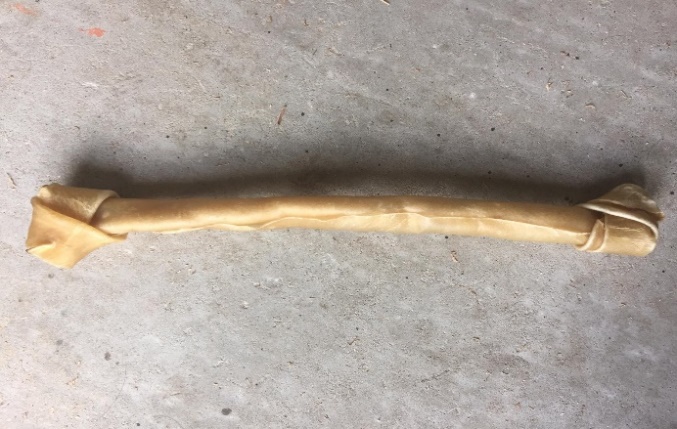 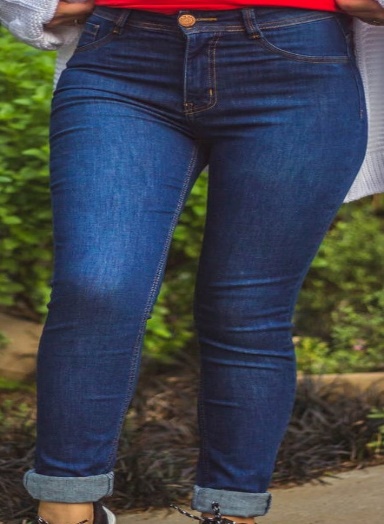 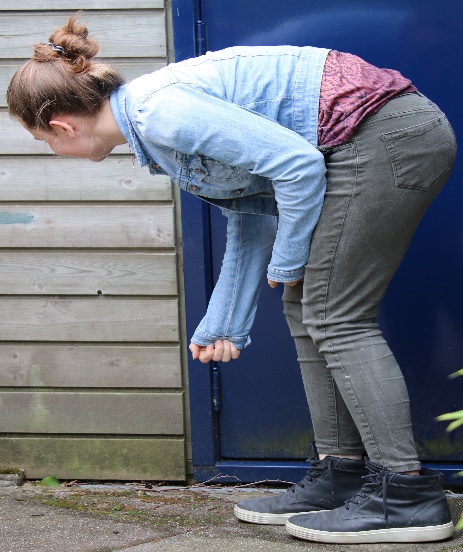 hetbotdebrroeoekikbuk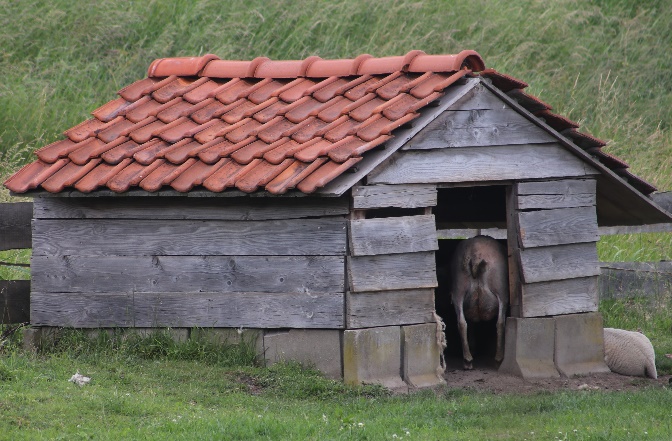 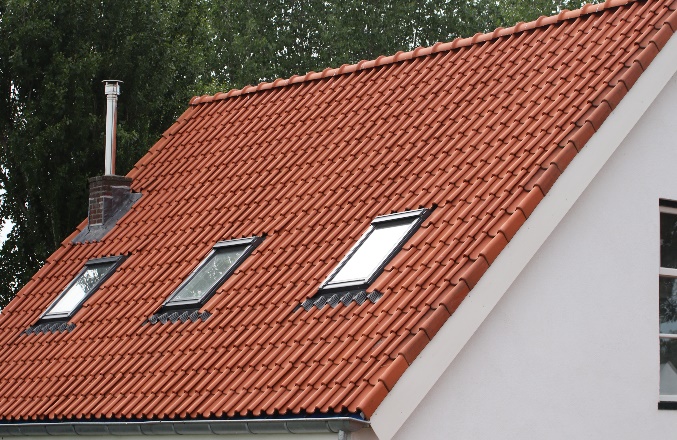 hethokhetddaakk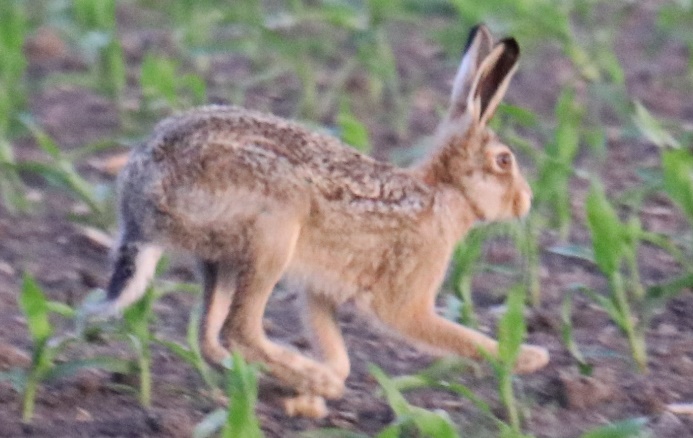 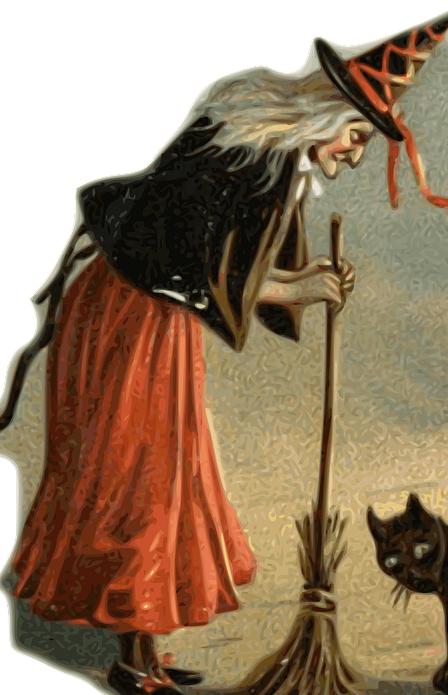 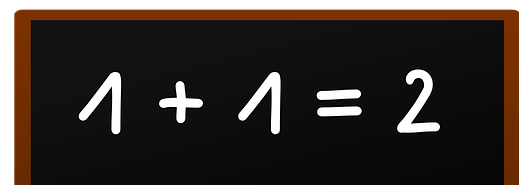 dehaasdeheksdesom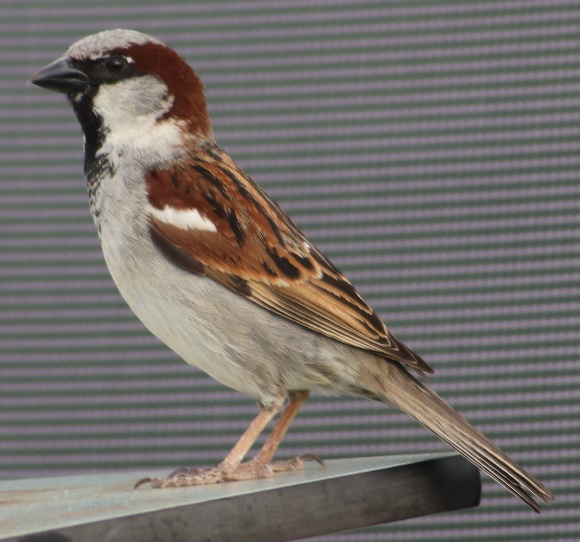 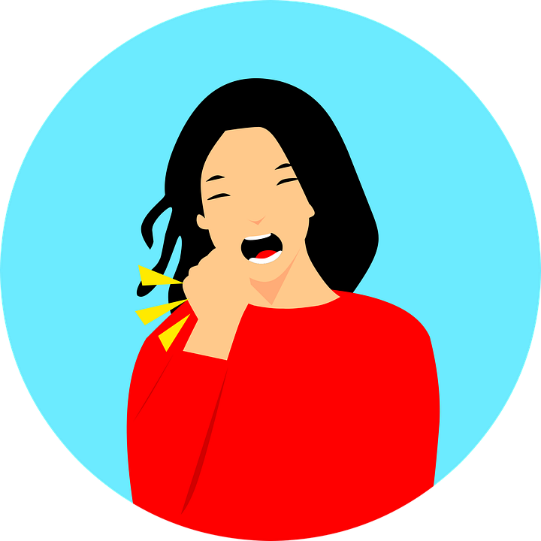 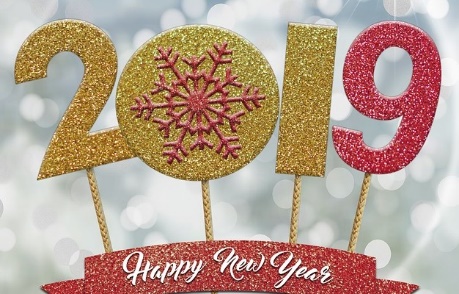 demusikhoesthetjaar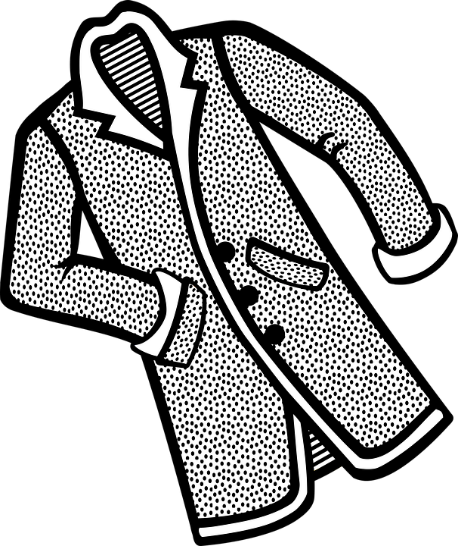 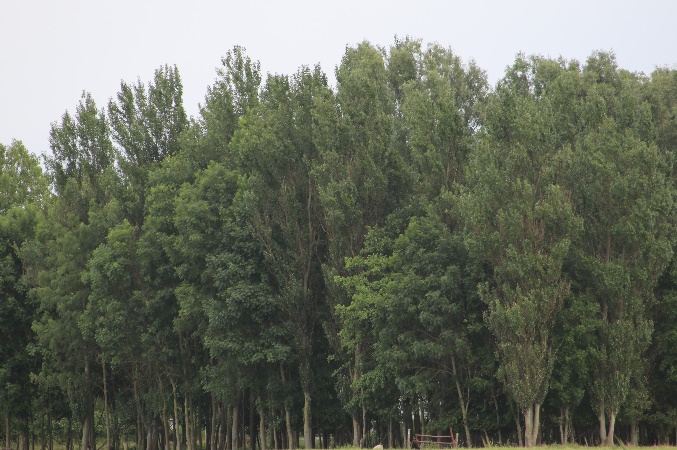 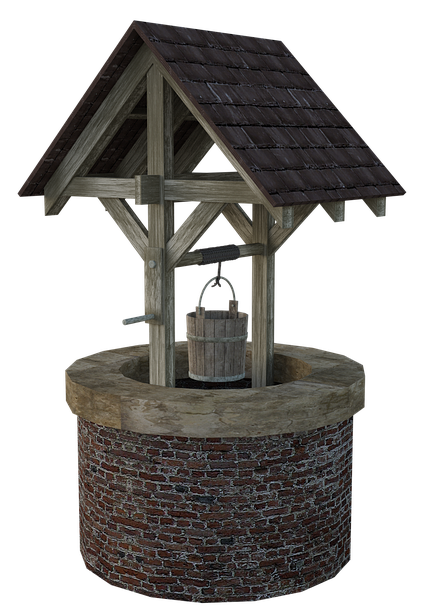 dejashetbosdeput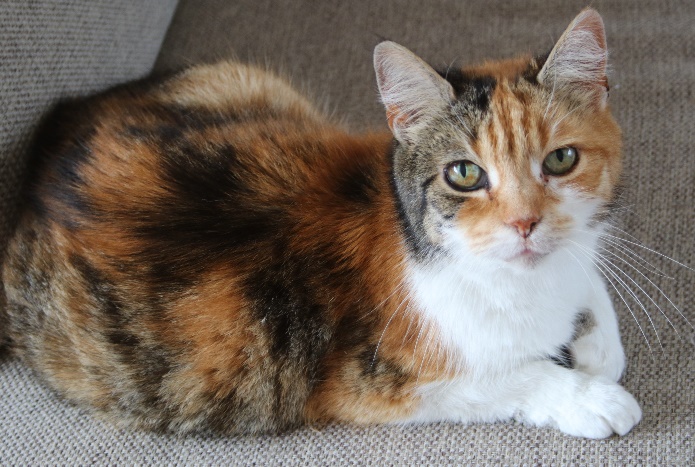 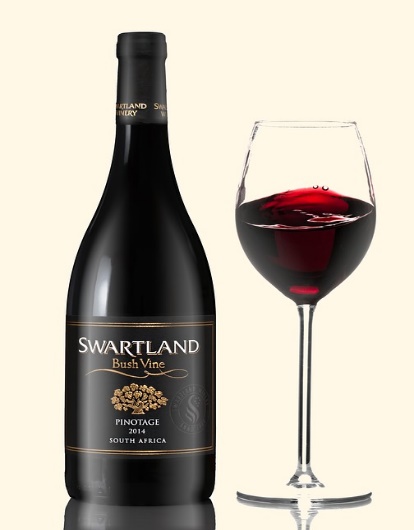 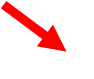 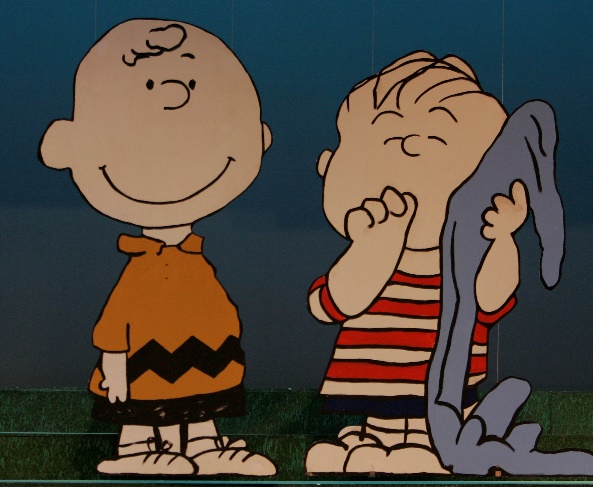 dekatdewijnjij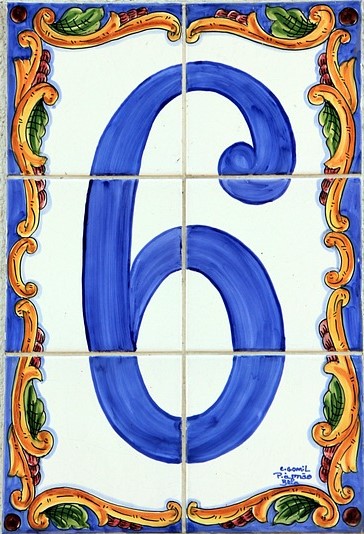 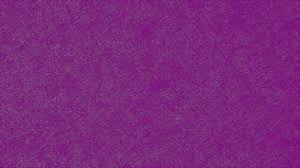 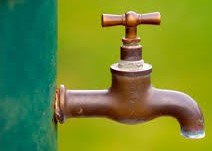 zzeesspaaaarrsdekrraaaan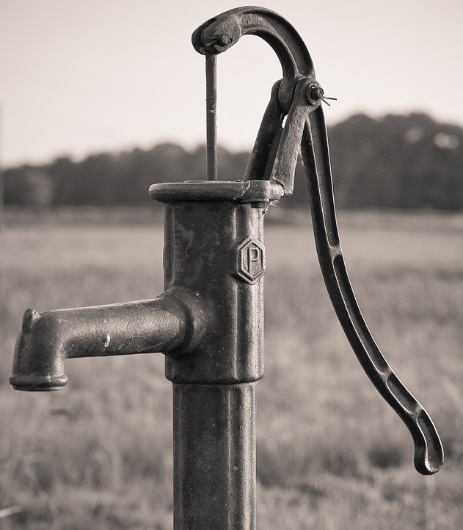 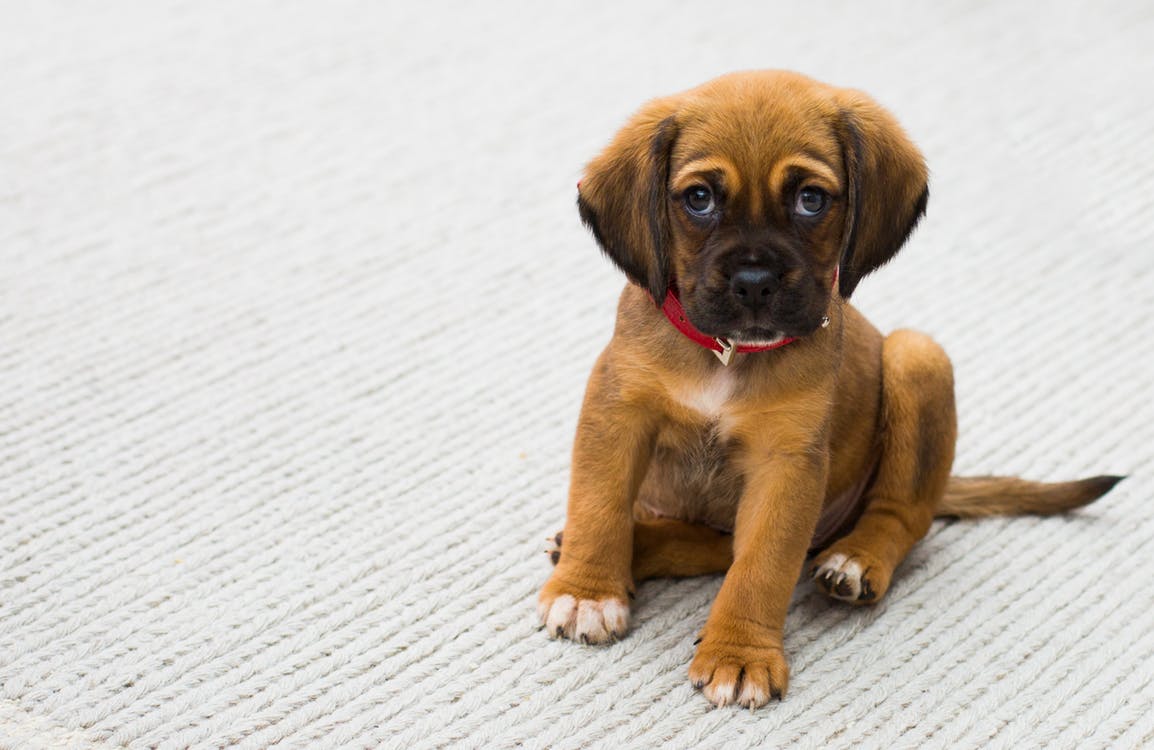 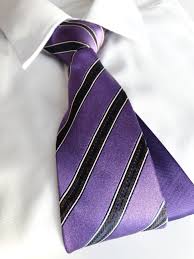 depoommpdeppoooottdeddaass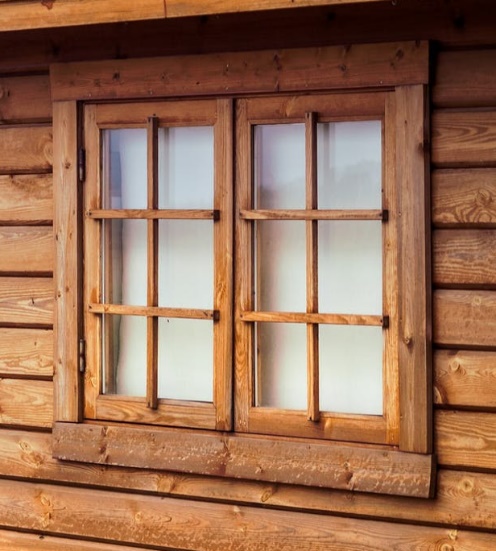 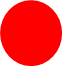 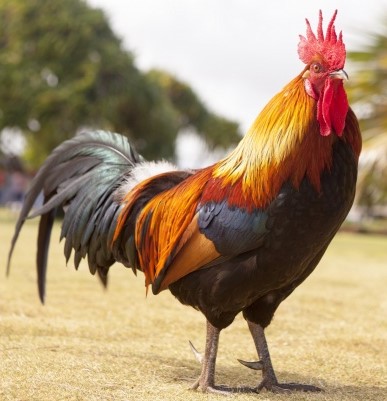 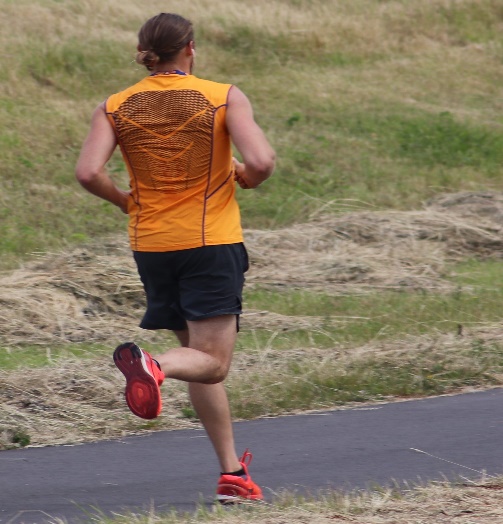 hetraamdehaanikren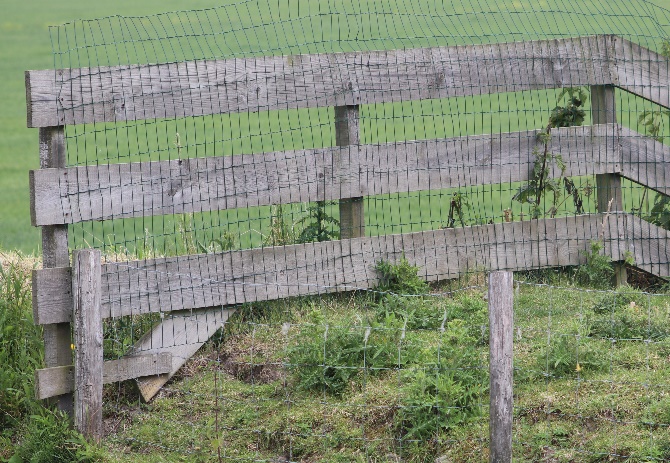 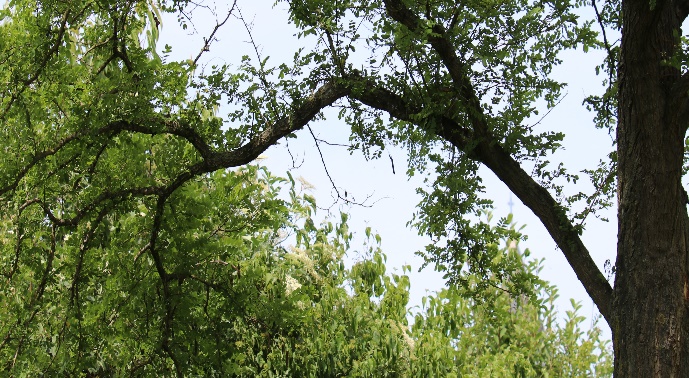 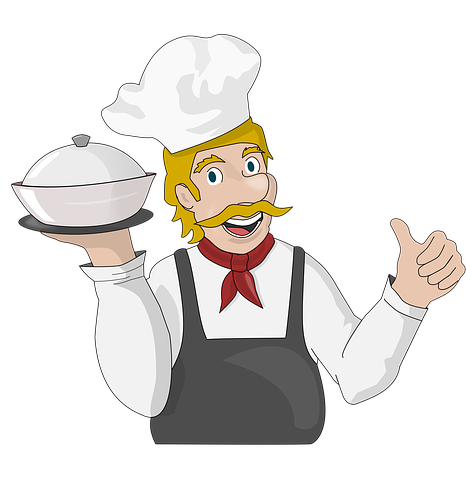 hethekde takdekok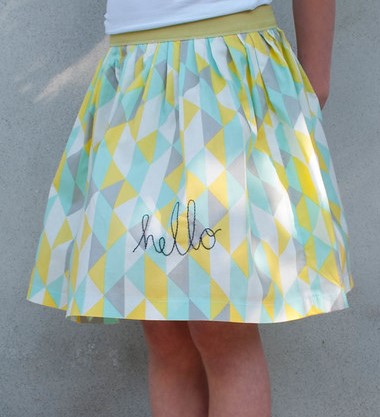 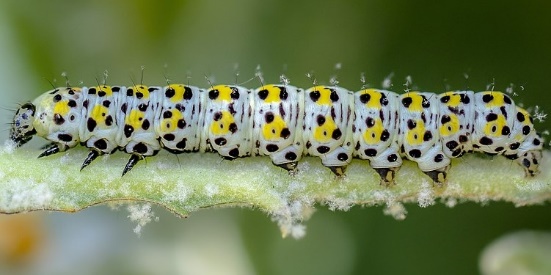 derrookkderups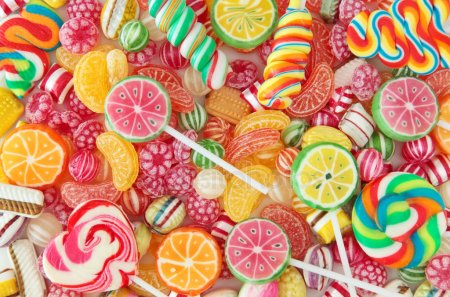 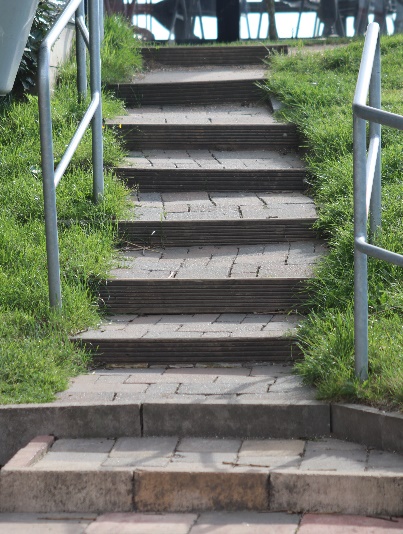 hetsnnoeoepde trraapdestip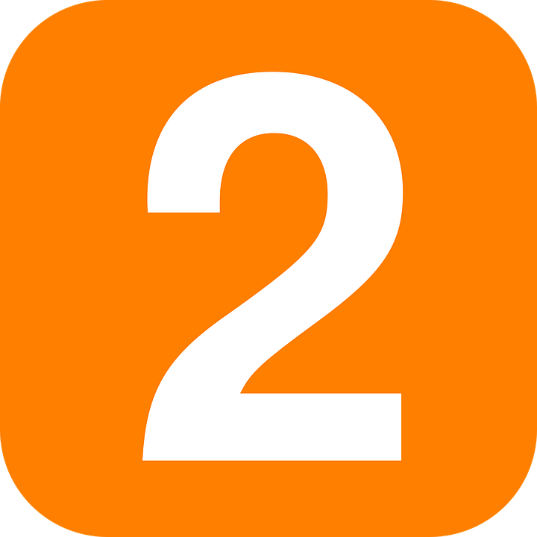 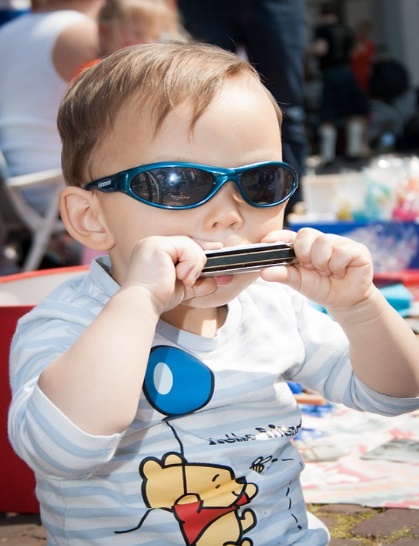 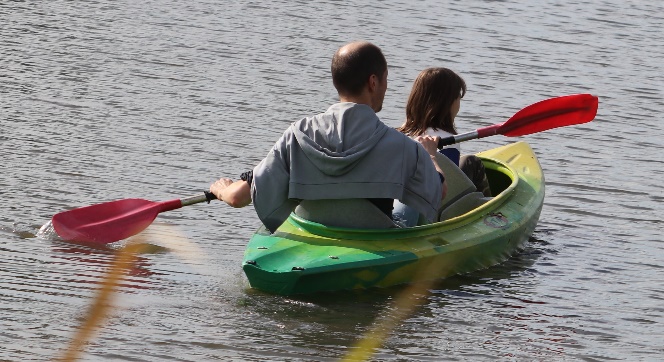 ttwweeeedeukikvvaaaarr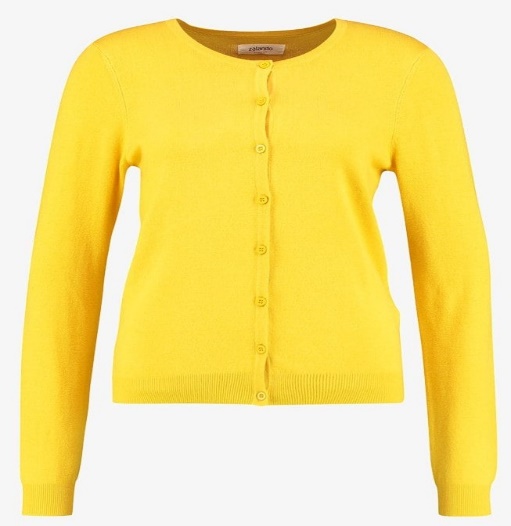 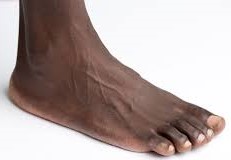 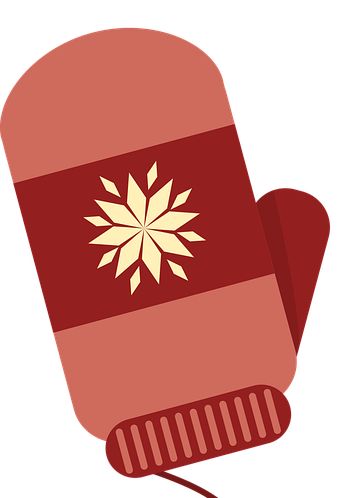 hetveesstde voetdewaannt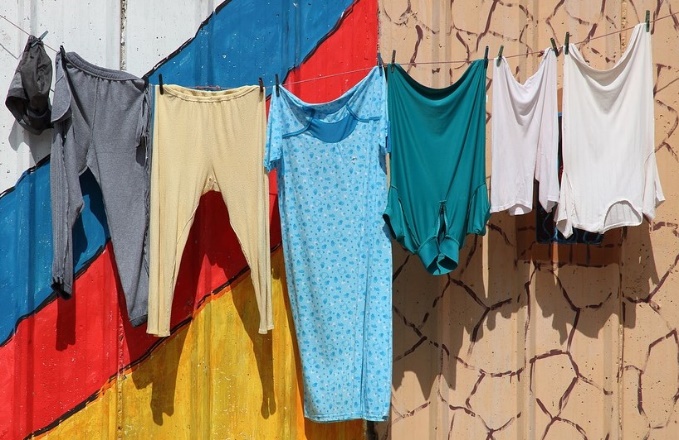 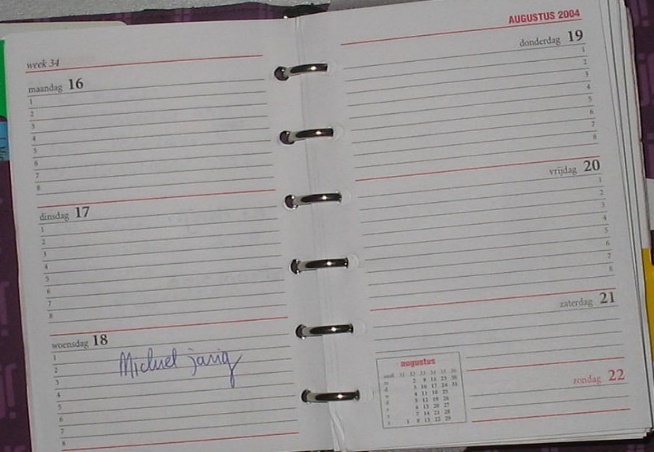 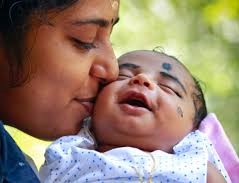 dewwaassdeweekdezzoeoenn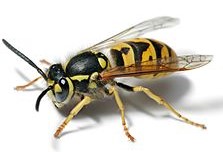 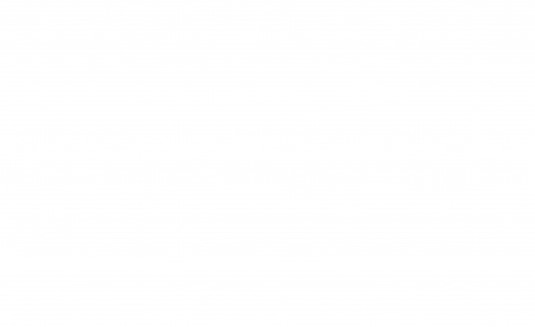 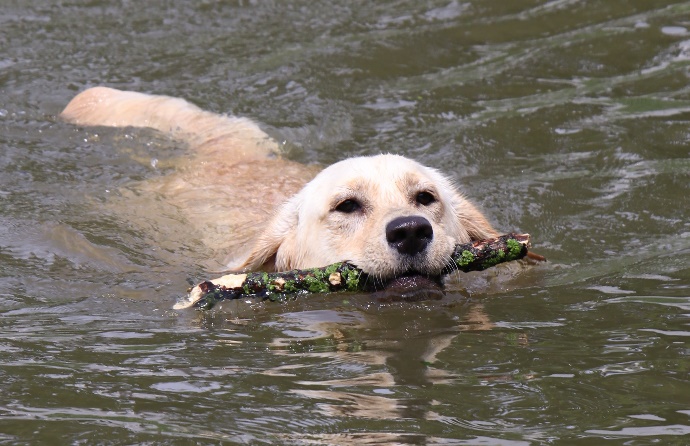 deweesspwitikzwweem